ДЕРЖАВНЕ ПІДПРИЄМСТВО«ДНІПРОПЕТРОВСЬКИЙ РЕГІОНАЛЬНИЙ ДЕРЖАВНИЙ НАУКОВО-ТЕХНІЧНИЙ ЦЕНТР СТАНДАРТИЗАЦІЇ, МЕТРОЛОГІЇ ТА СЕРТИФІКАЦІЇ»ДП «ДНІПРОСТАНДАРТМЕТРОЛОГІЯ»________________________________________________ОРГАН З ОЦІНКИ ВІДПОВІДНОСТІРОБОЧА ІНСТРУКЦІЯПорядок проведення робіт з оцінювання відповідності продукції вимогам Технічного регламенту засобів індивідуального захисту Реєстраційний №: РІ ПОВ-20-6Врахований примірник №________Місце зберігання _______________м. Дніпро2017 р.Лист ідентифікації статусу документаПОТОЧНИЙ СТАТУС ДОКУМЕНТА:ЗМІСТМЕТА ТА СФЕРА ЗАСТОСУВАННЯ 1.1 Ця інструкція встановлює порядок та процедури проведення робіт з оцінювання відповідності продукції вимогам Технічного регламенту засобів індивідуального захисту (далі–Регламент, ТР ЗІЗ), затвердженого постановою Кабінету Міністрів України від 27 серпня 2008 р. № 761, що здійснюється органом з оцінки відповідності ДЕРЖАВНОГО ПІДПРИЄМСТВА «ДНІПРОПЕТ-РОВСЬКИЙ РЕГІОНАЛЬНИЙ ДЕРЖАВНИЙ НАУКОВО-ТЕХНІЧНИЙ ЦЕНТР СТАНДАРТИ-ЗАЦІЇ, МЕТРОЛОГІЇ ТА СЕРТИФІКАЦІЇ» (далі–ООВ ДП «ДНІПРОСТАНДАРТМЕТРОЛОГІЯ»).1.2 Порядок проведення робіт з оцінювання відповідності продукції вимогам Регламенту (далі - Порядок) розроблений на підставі Регламенту, з урахуванням чинного законодавства України зі змінами та доповненнями, зокрема:- Закон України “Про захист прав споживачів”  від 12.05.1991 р.   № 1023-XII із змінами;- Закон України “Про технічні регламенти та оцінку відповідності”  від 15.01.2015 № 124-VIII;- Закон України “Про загальну безпечність нехарчової продукції” від 02.12.2010 р. № 2736-VI із змінами;- Закон України “Про державний ринковий нагляд і контроль нехарчової продукції” від 02.12.2010 № 2735-VI;- Закон України “Про стандартизацію” від 05.06.2014 № 1315-VII;- Постанова Кабінету Міністрів України «Про затвердження модулів оцінки відповідності, які використовуються для розроблення процедур оцінки відповідності, та правил використання модулів оцінки відповідності» від 13 січня 2016 р. № 95 (далі – Постанова № 95);- Постанова Кабінету Міністрів України від 30 грудня 2015 р. № 1184 “Про затвердження форми, опису знака відповідності технічним регламентам, правил та умов його нанесення”;- Наказ Мінекономрозвитку України від 10 грудня 2013 року N 1462 «Про затвердження Переліку національних стандартів, добровільне застосування яких може сприйматися як доказ відповідності засобів захисту вимогам Технічного регламенту засобів індивідуального захисту»;- ДСТУ ISO/IEC 17025:2006 “Загальні вимоги до компетентності випробувальних та калібрувальних лабораторій”;- ДСТУ ISO/IEC 17050-2:2006 “Оцінювання відповідності. Декларація постачальника про відповідність. Частина 2. Підтверджувальна документація (ІSO/ІEC 17050-2:2004, ІDT)”;-  ДСТУ ISO/IEC 17065:2014  “Оцінювання відповідності. Вимоги до органів, що сертифікують продукції, процеси та послуги”;- Технічний регламент засобів індивідуального захисту, затверджений постановою Кабінету Міністрів України від 27 серпня 2008 р. № 761;1.3 ТР ЗІЗ визначає вимоги до рівня безпеки ЗІЗ, проведення процедури оцінки відповідності таким вимогам, встановлює правила маркування ЗІЗ та введення їх в обіг. 1.3.1 Регламент поширюються на засоби індивідуального захисту (далі-ЗІЗ) - спорядження, що призначається для носіння користувачем та/або забезпечення його захисту від однієї або кількох видів небезпеки для життя чи здоров'я. Перелік національних стандартів, добровільне застосування яких може сприйматися як доказ відповідності засобів захисту вимогам Регламенту, затверджений Наказом Мінекономрозвитку України від 10 грудня 2013 року N 1462 «Про затвердження Переліку національних стандартів, добровільне застосування яких може сприйматися як доказ відповідності засобів захисту вимогам Технічного регламенту засобів індивідуального захисту» відповідно до статті 9 Закону України "Про підтвердження відповідності" 1.3.1.1 До ЗІЗ належать:-поєднання кількох видів пристосування чи спорядження, що призначаються для забезпечення захисту користувача від одного чи кількох видів потенціального (одночасного) ризику;-захисне пристосування чи спорядження, що призначається для носіння користувачем або забезпечення його захисту, яке є частиною або використовується разом з іншим обладнанням; -замінні компоненти засобів захисту, що необхідні для їх нормального функціонування та використовуються тільки для таких засобів. 1.3.1.2. Засоби захисту поділяються на три категорії: 1) перша категорія - засоби захисту, що мають конструкцію простої складності і призначаються для захисту від: - незначної механічної дії (садові рукавички, наперстки тощо); - впливу слабких мийних засобів, наслідки дії яких легко усуваються (рукавички для  захисту від впливу розчинів мийних засобів); - температурного впливу при взаємодії з поверхнями, нагрітими до температури, що не перевищує 50 град. C, і нешкідливого механічного впливу (рукавички, фартухи тощо); - впливу погодних умов (головні убори,  сезонний  одяг,  взуття тощо); - слабких ударів та вібрації, що не впливають на життєво важливі органи та не здатні спричиняти невиліковні ушкодження (легкі захисні шоломи, рукавички, легке взуття тощо); -сонячного світла (сонцезахисні окуляри); 2) друга категорія - ЗІЗ, що мають конструкцію середньої складності і не належать до першої і третьої категорії; 3) третя категорія - ЗІЗ, що мають конструкцію високої складності і призначаються для захисту від небезпеки, яка загрожує життю людей, або небезпеки заподіяння невиліковних тілесних ушкоджень, ступінь якої користувач засобів захисту не може визначити своєчасно. До третьої категорії належать: -фільтрувальні пристрої для захисту дихальних шляхів від впливу твердих і рідких аерозолів, подразнювальних речовин, токсичних і радіоактивних газів;-пристрої для захисту дихальних шляхів, що забезпечують повну ізоляцію від навколишнього природного середовища, зокрема призначені для застосування під водою; -засоби захисту, що забезпечують частковий захист від впливу хімічних речовин та іонізуючого випромінювання; -аварійне спорядження, що призначається для використання при високих температурах, вплив яких можна порівняти з впливом нагрітого до температури 100 град. C або вище повітря і які супроводжуються/не супроводжуються інфрачервоним випромінюванням, відкритим  полум'ям  або виділенням великої кількості розплавлених речовин; -аварійне спорядження,  що призначається для використання  при низьких температурах, вплив яких можна порівняти з впливом повітря з температурою до мінус 50 град. C; -засоби захисту від ураження електричним струмом; -шоломи та щитки шоломів для мотоциклістів; -засоби захисту від падіння з висоти.Спорядження, що постачається на ринок у комплекті із засобом захисту та призначається для поєднання з іншим зовнішнім (додатковим) пристосуванням, є невід'ємною частиною такого засобу. 
1.4. Вільний обіг ЗІЗ на території України дозволяється тільки у разі  безпеки таких засобів для життя та здоров'я, забезпечення захисту користувача від травм та захворювань за умови використання за призначенням і з урахуванням належного рівня обслуговування та експлуатації.1.5. Виробник або його уповноважена особа чи постачальник повинен бути ознайомлений з прийнятим згідно з Технічним регламентом рішенням, що обмежує введення  ЗІЗ у вільний обіг з обґрунтуванням його причин та одночасним повідомленням про передбачені законодавством захисні заходи та граничні строки їх виконання. 1.6. Дія Регламенту не поширюється на ЗІЗ, що: 1) регламентуються іншими технічними регламентами; 2) спеціально призначаються для використання у Збройних Силах або забезпечення правопорядку (шоломи, щити тощо); 3) призначаються для самооборони (балони з аерозолем, особиста зброя для самооборони тощо); 4) застосовуються на борту суден, літаків та під час рятувальних робіт і не призначаються для постійного носіння; 5) призначаються  для використання приватними особами з метою захисту від: -впливу несприятливих атмосферних умов (головні убори, сезонний одяг, взуття, парасолі тощо); -вогкості і вологи (рукавички  для захисту рук під час миття посуду тощо); -впливу високої температури (рукавички тощо). 2.4. Відповідно до НПАОП 0.00-4.01-08 “Положення про порядок забезпечення працівників спеціальним одягом, спеціальним взуттям та іншими засобами індивідуального захисту”, затвердженого наказом Держгірпромнагляду України від 24.03.2008 № 53 і зареєстрованого в Міністерстві юстиції України 21.05.2008 за № 446/15137, ГОСТ 12.4.011-89 “Средства защиты работающих. Общие требования и классификация” ЗІЗ поділяються на такі класи:	засоби захисту голови;	засоби захисту органів слуху;	засоби захисту очей і обличчя;	засоби захисту органів дихання;	засоби захисту рук, плеча і передпліччя;	одяг спеціальний захисний (спецодяг);	засоби захисту ніг та стегон (спецвзуття);	засоби захисту від падіння з висоти;	засоби захисту шкіри (засоби дерматологічні);	засоби захисту комплексні.1.7 Наявність маркування знаком відповідності технічним регламентам означає, що ЗІЗ відповідає вимогам Регламенту.1.8 Порядок є обов’язковим для ООВ ДП „ДНІПРОСТАНДАРТМЕТРОЛОГІЯ”, акредитованих випробувальних лабораторій (центрів), що з ним взаємодіють, та підприємств, установ, організацій і громадян – суб’єктів підприємницької діяльності, незалежно від форм власності, в тому числі іноземних, що можуть бути Заявниками до ООВ ДП „ДНІПРОСТАНДАРТМЕТРОЛОГІЯ”.Взаємовідносини між Заявником і ООВ ДП „ДНІПРОСТАНДАРТМЕТРОЛОГІЯ”, ВЛ (ВЦ) та органами з сертифікації продукції та систем якості регулюються договорами, укладеними між ними.НОРМАТИВНІ ПОСИЛАННЯ, ТЕРМІНИ ТА ВИЗНАЧЕННЯ2.1 При розробці цієї інструкції використані такі законодавчі акти та нормативні документи:- ДСТУ ISO 9000:2015 «Системи управління якістю. Основні положення та словник термінів (ISO 9000:2015, IDT)»;- ДСТУ ISO 9001:2015 «Системи управління якістю. Вимоги (ISO 9001:2015, IDT)»;- ДСТУ ISO/IEC 17000:2007 «Оцінювання відповідності. Словник термінів і загальні принципи»;- ДСТУ ISO/IEC Guide 28:2007 «Оцінювання відповідності. Настанова щодо системи сертифікації продукції третьою стороною»;- ДСТУ ISO/IEC Guide 53:2008 «Оцінювання відповідності. Порядок використання системи управління якістю організації під час сертифікації продукції»;- ДСТУ ISO/IEC Guide 60:2007 «Кодекс усталеної практики для оцінювання відповідності»;- ДСТУ ISO/IEC Guide 67:2008 «Оцінювання відповідності. Засади сертифікації продукції»;- ДСТУ ISO/IEC Guide 68:2008 «Угоди про визнання та прийняття результатів оцінювання відповідності»;- ДСТУ EN ISO/IEC 17065:2014 "Оцінювання відповідності. Вимоги до органів, що сертифікують продукцію, процеси та послуги";2.2 Поняття, терміни та визначення, що використовуються в інструкції, відповідають тим, що використовуються в законодавчих актах і нормативних документах, вказаних в п.п. 1.2, 2.1:виробник - юридична або фізична особа - суб'єкт підприємницької діяльності, відповідальна за проектування, вироблення, пакування та маркування машини незалежно від того, виконуються зазначені операції самою цією особою чи від її імені; введення в обіг - вироблення або ввезення на митну територію України продукції з наступною самостійною або опосередкованою її реалізацією виробником, уповноваженим представником або постачальником на території України; декларація - підтвердження відповідності першою стороною; тип ЗІЗ - класифікація за ознаками призначеного застосування, конструктивної подібності та ризику; небезпека - потенційне джерело травмування або заподіяння шкоди для здоров'я; ризик - комбінація імовірності і ступеня тяжкості травми або шкоди для здоров'я, яка може виникнути в небезпечній ситуації; постачальник - юридична або фізична особа – суб’єкт підприємницької  діяльності, яка вводить в обіг продукцію чи безпосередньо бере в цьому участь;уповноважений представник - будь-яка фізична чи юридична особа, яка є резидентом України та уклала з виробником письмовий договір або одержала від виробника довіреність діяти від його імені щодо визначених завдань стосовно обов'язків виробника, встановлених технічним регламентом або іншими нормативно-правовими актами.оцінка відповідності - доказування, що встановлені вимоги до продукції, процесу, системи, особи або органу виконано шляхом випробування, здійснення контролю або сертифікації; орган оцінювання відповідності - орган, що надає послуги щодо оцінювання відповідності; підтвердження відповідності - видача документа (декларація про відповідність або сертифікат відповідності) на основі рішення, яке приймається після проведення відповідних (необхідних) процедур оцінки відповідності, що довели виконання встановлених вимог; процедура оцінки відповідності - будь-яка процедура, яка прямо чи опосередковано використовується для визначення того, чи виконуються встановлені у відповідних технічних регламентах чи стандартах вимоги. Процедури оцінки відповідності включають процедури відбору зразків, випробування, здійснення контролю, оцінку, перевірку, реєстрацію, акредитацію та  затвердження, а також їх поєднання.сертифікація - підтвердження відповідності третьою стороною, яке стосується продукції, процесів, систем.Примітка. Сертифікацію системи управління іноді називають реєстрацією.нагляд - систематичне спостерігання за діями щодо оцінювання відповідності як основи для підтримання правомірності заяви про відповідність;Примітка. Загальний вислів «результат оцінювання відповідності» використано в для позначення продукції будь-якої дії щодо оцінювання відповідності (наприклад, звіт чи сертифікат) і може мати наслідком висновок про невідповідністьпризупинення - тимчасове визнання нечинною заяви про відповідність для всієї або частини встановленої сфери підтвердження;апеляція - вимога подавача об’єкта оцінювання відповідності до органу оцінювання відповідності чи органу акредитації переглянути  рішення, ухвалене цим органом щодо об’єкта;скарга - на відміну від апеляції — заява про незадоволеність діями органу оцінювання відповідності чи органу акредитації з боку будь-якої організації чи особи щодо очікування відповіді;скасування - припинення чинності заяви про відповідність.визнання (результатів оцінювання відповідності) - підтвердження правомірності результату оцінювання відповідності, проведеного іншою особою чи органом.Інші терміни вживаються у значенні, наведеному у Законах України "Про стандарти, технічні регламенти та процедури оцінки відповідності", "Про підтвердження відповідності", "Про акредитацію органів з оцінки відповідності", "Про державний ринковий нагляд і контроль нехарчової продукції" "Про загальну безпечність нехарчової продукції" та "Про стандартизацію".2.3 Прийняті скорочення:ООВ – орган з оцінки відповідності продукції, послуг та систем якості Державного підприємства “Дніпропетровський регіональний державний науково-технічний центр стандартизації, метрології та сертифікації” (ДП „ДНІПРО-СТАНДАРТМЕТРОЛОГІЯ”);Відділ - відділ підтвердження відповідності;СУЯ - система управління якістю;РІ - робоча інструкція;ВЛ – випробувальна лабораторія;ВЦ – випробувальний центр;НД - нормативний документ;ТД - технічна документаціяОС - орган з сертифікації;ТР - технічний регламент;ЗАГАЛЬНІ ПОЛОЖЕННЯ3.1 Оцінку відповідності ЗІЗ вимогам ТР ЗІЗ ООВ ДП „ДНІПРОСТАНДАРТМЕТРОЛОГІЯ” проводить із застосуванням процедур оцінки відповідності згідно з Постановою № 95.   3.2 Регламент поширюється на ЗІЗ, що виготовлені підприємствами України та імпортовані.3.3 Дія Регламенту не поширюється на ЗІЗ, що:- регламентуються іншими технічними регламентами;- спеціально призначаються для використання у Збройних Силах або забезпечення правопорядку (шоломи, щити тощо);- призначаються для самооборони (балони з аерозолем, особиста зброя для самооборони тощо);- застосовуються на борту суден, літаків та під час рятувальних робіт і не призначаються для постійного носіння;- призначаються для використання приватними особами з метою захисту від:1) впливу від несприятливих атмосферних умов (головні убори, сезонний одяг, взуття, парасолі тощо);2) вогкості та вологи (рукавички від захисту рук під час миття посуду тощо);3) впливу високої температури (рукавички тощо).4. УМОВИ ВВЕДЕННЯ ЗІЗ В ОБІГ4.1. Вільний обіг ЗІЗ на території України дозволяється тільки в разі їх безпеки для життя та здоров’я, забезпечення захисту користувача від травм і захворювань за умови використання ЗІЗ за призначенням і з урахуванням належного рівня обслуговування та експлуатації.4.2. Виробник або його уповноважена особа чи постачальник ЗІЗ повинні бути ознайомлені з прийнятим згідно з Регламентом рішенням, що обмежує введення ЗІЗ у вільний обіг з обґрунтуванням його причин та одночасним повідомленням про передбачені законодавством захисні заходи та граничні строки їх виконання.4.3. Спорядження, яке постачається на ринок у комплекті з ЗІЗ та призначається для поєднання з іншим зовнішнім (додатковим) пристосуванням, є невід'ємною частиною такого ЗІЗ. 4.4. Дата виготовлення та/або дата закінчення строку служби зазначаються на кожній складовій частині ЗІЗ і на кожній його запасній частині, що постачається на ринок, з метою уникнення неправильного прочитання дат, які обов'язково зазначаються на упаковці. Якщо виробник з певної причини не може зазначити строк служби ЗІЗ безпосередньо на самому засобі, він повинен надавати  інформацію про мінімальний строк служби виробу з урахуванням його якості, найбільш сприятливих умов зберігання, експлуатації, очищення та технічного обслуговування. 4.5. У разі, коли існує ймовірність погіршення захисних характеристик ЗІЗ внаслідок частого очищення згідно з інструкцією з експлуатації, виробник повинен зазначити на кожному ЗІЗ, що постачається на ринок, та в документації, що додається до кожного такого засобу, максимальну кількість процедур очищення, після виконання яких виріб необхідно здати на перевірку чи утилізацію. 4.6. Розроблення та поставлення ЗІЗ на виробництво має здійснюватись відповідно до ДСТУ 4676:2006 “Система розроблення та поставлення продукції на виробництво. Засоби індивідуального захисту. Основні положення”.4.7. З метою виготовлення будь-якої моделі ЗІЗ виробник повинен мати документи, що містять: 1) дані про матеріали, з яких буде виготовлено модель ЗІЗ, детальне креслення цього засобу, до якого в разі потреби додаються примітки з розрахунками та результатами випробувань дослідного зразка, необхідні для визначення ступеня відповідності ЗІЗ основним вимогам; 2) опис випробувального і контрольного обладнання, за допомогою якого ЗІЗ перевіряється на відповідність стандартам та іншим технічним вимогам; 3) найменування та місцезнаходження виробника ЗІЗ або його уповноваженої особи чи постачальника; 4) інструкцію з експлуатації, збереження, очищення, технічного обслуговування та дезінфекції ЗІЗ. Засоби, що рекомендуються для очищення, технічного обслуговування та дезінфекції, не повинні мати негативного впливу на ЗІЗ або користувача при дотриманні інструкції; 5) характеристику ЗІЗ, одержану за результатами технічних випробувань; 6) інформацію про: - клас захисту ЗІЗ, що відповідає рівню його безпеки та сфері застосування; - додаткові складові частини і характеристики запасних частин ЗІЗ; - строк використання ЗІЗ і його складових частин; - упаковку, що відповідає вимогам до транспортування ЗІЗ;- значення маркувальних знаків і написів. Зазначені документи викладаються українською мовою або мовою країни, в якій ЗІЗ передбачається використовувати. 4.8. До ЗІЗ третьої категорії додається документація, яка  містить: - відомості, призначені винятково для фахівців, які з їх урахуванням дають відповідні інструкції користувачеві; - інструкції, які дають змогу користувачеві перевірити правильність регулювання та можливість експлуатації ЗІЗ. Якщо ЗІЗ оснащений сигналізацією, що спрацьовує в разі зниження рівня захисту до неприпустимого, така сигналізація повинна сприйматися користувачем в умовах, для яких призначається зазначений ЗІЗ. 4.9. Відповідальність за відповідність кожного уведеного в обіг ЗІЗ вимогам Регламенту згідно з законодавством несуть виробник або уповноважена ним особа - резидент України (далі - виробник) або, якщо виробник не проводить діяльність на території України, особа, яка ввела ЗІЗ в обіг (далі -постачальник).4.10. Відповідність ЗІЗ вимогам Регламенту підтверджується нанесенням на кожен ЗІЗ  та (або) його пакування, інструкцію з експлуатації або інший супроводжувальний документ знака відповідності технічним регламентам. Нанесення національного знака відповідності, після виконання процедур підтвердження відповідності, є обов'язком виробника чи постачальника.4.11. Опис і правила застосування знаку відповідності технічним регламентам визначено  постановою Кабінету Міністрів України  від 30 грудня 2015 р. № 1184 “Про затвердження форми, опису знака відповідності технічним регламентам, правил та умов його нанесення” (далі — Постанова № 1184). Нанесення на ЗІЗ будь-яких знаків, подібних до знаку відповідності технічним регламентам, які можуть увести в оману споживачів, заборонено.5. ПРОЦЕДУРИ ОЦІНЮВАННЯ ВІДПОВІДНОСТІ ТА МАРКУВАННЯ ЗІЗ.5.1. Оцінку відповідності засобів захисту вимогам цього Технічного регламенту виробник або його уповноважена особа чи постачальник проводить шляхом застосування процедур (модулів оцінки відповідності), визначених постановою Кабінету Міністрів України «Про затвердження модулів оцінки відповідності, які використовуються для розроблення процедур оцінки відповідності, та правил використання модулів оцінки відповідності» від 13 січня 2016 р. № 95 (далі – Постанова               № 95).5.2 Оцінка відповідності засобів захисту, що належать до першої категорії, проводиться згідно з модулем A. У разі коли користувач засобів захисту може самостійно оцінити ступінь захисту від мінімальної небезпеки або шкідливої дії та своєчасно виявити таку дію, перевірка на відповідність стандартам з офіційно опублікованого переліку національних стандартів, застосування яких відповідає вимогам цього Технічного регламенту, не проводиться. Оцінка відповідності засобів захисту, що належать до другої та третьої категорії, проводиться за вибором виробника відповідно до модуля В у комбінації з модулем C або D. 5.3. Під час проведення оцінки відповідності виробник або його уповноважена особа чи постачальник: - складає декларацію про відповідність згідно з додатком, яку пред'являє на вимогу призначених органів державної влади; - маркує кожну одиницю засобу захисту національним знаком відповідності згідно з вимогами постанови Кабінету Міністрів України від 30 грудня 2015 р. № 1184 “Про затвердження форми, опису знака відповідності технічним регламентам, правил та умов його нанесення”.6. ПОРЯДОК ОЦІНЮВАННЯ ВІДПВІДНОСТІ ЗІЗПроведення оцінювання відповідності ООВ здійснює згідно з цим Порядком, за модулем В  або за модулем В у комбінації з модулем D, згідно Постанови № 95. ООВ призначає персонал для виконання кожного завдання з оцінювання, використовуючи свої внутрішні ресурси. Реєстрація/облік декларації про відповідність засобів індивідуального захисту здійснюється за умови добровільного звернення виробника (уповноваженого представника виробника, постачальника) щодо реєстрації декларації за модулем В в комбінації з модулем С .5.1 Подання заявки на оцінювання відповідності (РІ ПОВ-19/2/25-01)5.1.1 Для проведення робіт з оцінювання відповідності продукції Заявник (виробник, уповноважений представник виробника, постачальник) подає до ООВ заявку, додаток                                   РІ ПОВ 20-6-1, в якій мають бути вказані:- найменування і адреса виробника (уповноваженого представника виробника, постачальника);                    код ЄДРПОУ (ідентифікаційний номер), тип продукції, коди ДКПП (УКТЗЕД);- посада, прізвище, ім’я та по батькові особи, яка уповноважена підписувати декларацію від імені її видавця;- стадія виробничого циклу стосовно виготовленої продукції: (якщо партія, то вказувати кількість, дату виготовлення, строк придатності, товаро – транспортні документи, якщо серійно, то вказувати - серійне виробництво та позначення нормативного документа, відповідно з вимогами якого виготовлена продукція); - позначення та назва технічного регламенту та нормативного документу, відповідність вимогам якого може бути підтвердженням відповідності ЗІЗ вимогам цього Регламенту та прохання провести процедуру оцінювання відповідності;- назва акредитованої випробувальної лабораторії (центру) та адреса, де проводились/будуть проведені випробування продукції та номери протоколів;- вибрана процедура (модуль або їх комбінація), у відповідності з якою буде проведена процедура оцінки відповідності;- термін дії декларації (за наявності);- фінансові зобов’язання та зобов’язання представити документи, які є доказовою базою відповідності продукції вимогам технічних регламентів;- документи, що підтверджують повноваження уповноваженої особи або постачальника (оригінал);- місце зберігання комплекту документів, які є доказовою базою відповідності продукції вимогам Регламенту;- банківські реквізити підприємства.До заявки додаються: - загальний опис виробу;- технічна документація; - документи, що підтверджують відповідність рішень технічного проекту вимогам Регламенту (якщо стандарти з переліку національних стандартів не застосовувались). Зазначені документи повинні містити результати випробувань, проведених акредитованою лабораторією виробника або іншою акредитованою випробувальною лабораторією;- нормативні документи, у яких встановлені вимоги до продукції; - протоколи випробувань продукції, що були проведені в акредитованих випробувальних лабораторіях, з дотриманням періодичності випробувань, встановлених нормативними документами та інформацією щодо повноважень ВЛ (ВЦ) – номер, дата реєстрації та чинність атестата акредитації;- список стандартів з переліку національних стандартів, які в разі добровільного застосування є доказом відповідності продукції вимогам технічних регламентів (у разі часткового застосування стандартів в технічній документації зазначаються ті частини (положення) стандартів, що були застосовані); - інформацію щодо використаних сировини та матеріалів: сертифікати відповідності та протоколи випробувань сировини, матеріалів, висновки про відповідність санітарним нормам України (за наявності).5.1.2 Для проведення робіт з оцінювання відповідності партії продукції, що виготовлена в Україні, до заявки додатково додаються:-нормативний документ на продукцію (стандарт, технічні умови, технічний опис);-висновок про відповідність санітарним нормам України, якщо встановлена його необхідність;-експлуатаційна документація, якщо обумовлена нормативним документом;-документ виробника, що свідчить про приймання продукції;-інформація про реквізити Заявника;-копії сертифікатів відповідності і протоколів випробувань (при наявності), в т.ч. складових частин, отримані раніше в ОС України чи інших країн.5.1.3 Для проведення робіт з оцінювання відповідності партії продукції, що імпортується в Україну, до заявки додатково додаються:-засвідчена копія контракту чи іншого документа на поставку продукції;-експлуатаційна документація (вказівки щодо експлуатації чи застосування) українськоюмовою;-висновок про відповідність продукції санітарним нормам України, якщо встановлена його необхідність;-супровідна документація, що встановлює походження продукції, рахунок-фактура, транспортна накладна, тощо;-копії сертифікатів відповідності і протоколів випробувань (при наявності), в т.ч. складових частин, отримані раніше в ОС України чи інших країн.5.1.4 Для проведення робіт з оцінювання відповідності продукції, що виробляється в Україні:-прізвища і посади керівництва підприємства;-прізвище і посада працівника, відповідального за оцінку відповідності продукції;-документи, що підтверджують наявність задокументованої системи якості (при наявності);-документи, що підтверджують виконання правил постановки продукції на виробництво;-нормативні документи на продукцію;-технічна документація.В разі необхідності, ООВ може проводити попереднє ознайомлення з виробництвом продукції та встановлювати вимоги щодо отримання додаткової інформації чи документації від Заявника.5.1.5 Для проведення робіт з оцінювання відповідності продукції, що випускається в інших країнах:-засвідчена копія контракту чи іншого документа на поставку продукції;-експлуатаційна документація (вказівки щодо експлуатації чи застосування);-висновок про відповідність санітарним нормам (за необхідністю);-супровідна документація, що встановлює походження продукції, рахунок-фактура, транспортна накладна, тощо;-копії сертифікатів відповідності і протоколів випробувань (за наявності);-документи, що підтверджують наявність задокументованої системи якості (за наявності);-технічні документи (конструкторські, технологічні);-довіреність від виробника щодо делегування повноважень представнику (постачальнику), яким може бути будь-яка юридична або фізична особа - резидент України, що отримала письмове доручення від виробника на виконання від його імені певних зобов'язань чи процедур, пов'язаних з Регламентом. За заявкою складається План проведення робіт з оцінювання відповідності, у якому визначаються етапи проведення робіт та відповідальні виконавці (додаток РІ ПОВ-20-6-2).5.2 Розгляд заявки на оцінювання відповідності.5.2.1 Заявка розглядається уповноваженим персоналом ООВ, який:-реєструє заявку в журналі обліку і заводить окрему справу на оцінку відповідності  продукції;-проводить перевірку реквізитів Заявника та його повноваження;-визначає організації – співвиконавці робіт;-узгоджує терміни проведення окремих робіт з оцінки відповідності;-визначає вартість робіт з оцінки відповідності;-визначає необхідність і перелік додаткових документів, які повинен подати Заявник для проведення оцінки відповідності;-готує план проведення робіт з оцінки відповідності продукції;-готує документи за прийнятими формами для укладання договору з Заявником на проведення передбачених робіт з  оцінки відповідності;-готує проект рішення за заявкою.5.3 Вибір процедури (модулю або їх комбінацій) оцінки відповідності (РІ ПОВ -20-9)Декларація може бути зареєстрована  в призначених органах з оцінки відповідності за добровільним зверненням виробника (уповноваженого представника виробника, постачальника) про її реєстрації згідно з вимогами чинного законодавства  5.3.1 Схема процедури з оцінки відповідності визначається заявником. ООВ повинен надавати заявникам актуалізований опис процедур оцінювання під час розгляду заявки з урахуванням побажань Заявника, особливостей і стану виробництва продукції.5.3.2 Процедури оцінки відповідності обираються Заявником згідно з вимогами ТР ЗІЗ, Постанови № 95 та РІ ПОВ-20-9. Якщо суб’єкт господарювання звернувся до ООВ з метою проведення будь яких робіт, в подальшому в цьому порядку до нього може застосовуватися термін «заявник».5.3.3 Випробування з метою оцінки відповідності проводяться на зразках, відібраних від заявленої партії в порядку та в кількості, встановлених ООВ у відповідності з вимогами НД на продукцію. За позитивними результатами випробувань складається висновок про можливість реєстрації/обліку декларації, здійснюється реєстрація/облік декларації про відповідність з наведенням розміру партії продукції. 5.3.4 Оцінка відповідності продукції, що випускається серійно передбачає аналіз наданого Заявником технічного файлу, випробування з метою оцінки відповідності на зразках в кількості, встановленій в НД на продукцію, та відібраних у виробника (постачальника) даної продукції та подальший нагляд через довільні інтервали часу, яка встановлюється ООВ, шляхом перевірки технічної документації  та проведення контрольних випробувань зразків продукції, що відбираються на виробництві або у постачальника. 5.3.5. У випадку проведення оцінювання відповідності продукції, що виробляється серійно, після реєстрації декларації про відповідність між ООВ та заявником укладається “Угода про забезпечення відповідності продукції вимогам технічних регламентів”, додаток РІ ПОВ-20-6-12, (рекомендований), яка визначає зобов’язання обох сторін щодо здійснення періодичного контролю виробництва продукції, вказаної в декларації відповідності. В залежності від рівня контролю якості серійної продукції, прийнятого у виробництві, обсяг та періодичність перевірок відповідності продукції вимогам Регламенту визначає ООВ за погодженням з виробником, виходячи з достовірності та відповідальності обох сторін, але не менше одного разу на рік. 5.3.6 У разі наявності рішення про відмову у реєстрації декларації про відповідність:-декларант може повторно подати заяву про реєстрацію декларації про відповідність разом із переконливими доказами та заходами, що усунуть підстави для відмови у реєстрації декларації; -декларант може оскаржити рішення ООВ згідно з розділом 8 цього Порядку.5.3.7 В разі закінчення терміну дії декларації про відповідність заява на реєстрацію декларації про відповідність подається на наступний термін.5.3.8 Під час декларування продукції може використовуватись чинний сертифікат  та/або протокол випробувань як доказова база при підтвердженні відповідності продукції вимогам ТР ЗІЗ за умови, що в ньому зазначено стандарти з “Переліку національних стандартів України, які в разі добровільного застосування є доказом відповідності продукції вимогам Технічного регламенту безпеки засобів індивідуального захисту”, що розповсюджуються на цю продукцію.5.3.9 В разі, коли продукція вводиться в обіг окремою особою (постачальником), яка не є виробником або уповноваженою ним особою та не має необхідної технічної документації і результатів випробувань і, таким чином, не може надати докази підтвердження відповідності зазначеної продукції вимогам Регламенту, проводиться оцінювання відповідності окремої партії продукції.5.4 Прийняття рішення за заявкою.5.4.1 В разі позитивних результатів розгляду заявки, ООВ не пізніше 30 діб від дня реєстрації, оформляє рішення за заявкою за формою додатку РІ ПОВ-20-6-3, яке вміщує в собі основні умови оцінювання відповідності, і одночасно направляє Заявнику проект договору про проведення робіт з оцінки відповідності (РІ ПОВ-19/21-02).Копії рішення направляються:- ООВ систем якості (в разі необхідності);- випробувальній лабораторії (випробувальному центру), що буде здійснювати випробування;-органу, що буде здійснювати  нагляд (в разі необхідності);- замовнику.5.4.2 В разі, якщо за результатами розгляду заявки встановлена неможливість проведення подальших робіт з оцінки відповідності, ООВ надає Заявнику висновок з детальним обґрунтуванням про неможливість проведення робіт з оцінки відповідності і скасовує заявку.5.4.3 В разі, якщо Заявник не згоден з прийнятим ООВ рішенням, він може оскаржити його в порядку і у відповідності з розділом 8 цього Порядку.5.5 Аналіз наданої Заявником документації та інформації щодо стану виробництва продукції.5.5.1 Аналіз наданої документації проводиться з метою перевірки її відповідності типу продукції встановленим вимогам.Технічна документація повинна містити: - загальний опис виробу; - конструкцію, виробничі  креслення, тощо; - описи і пояснення до креслень, схем і такі, що стосуються функціонування виробу; - список стандартів з офіційно опублікованого переліку національних стандартів, добровільне застосування яких повністю або частково може сприйматись як доказ відповідності продукції вимогам ТР ЗІЗ (далі - перелік національних стандартів), і опис рішень, прийнятих на виконання вимог ТР ЗІЗ, якщо згадані стандарти не були застосовані; - результати проектних розрахунків, випробувань тощо; - звіти про випробування продукції. Виробник повинен вжити дієвих заходів для того, щоб виробничий процес забезпечував відповідність ЗІЗ, що виробляються серійно, зазначеному технічному файлу та вимогам ТР ЗІЗ.5.5.2 Аналіз наданої документації може здійснюватись уповноваженим персоналом ООВ як в ООВ так і безпосередньо на підприємстві – виробнику чи у постачальника за рішенням ООВ.5.5.3 За результатами аналізу документації та протоколів випробувань складається Звіт про оцінювання за результатами робіт з оцінки відповідності, додаток РІ ПОВ-20-6-6.5.6.1 Оцінювання відповідності продукції за схемою з оцінкою сертифікованої СУЯ проводиться в разі наявності сертифіката на систему якості, яка поширюється на виробництво продукції, заявленої на оцінювання відповідності згідно з РІ ПОВ-19/20-09.5.7 Відбір та ідентифікація зразків продукції для випробувань.5.7.1 Відбір та ідентифікація зразків продукції здійснюється в порядку:- ідентифікація зразків – типопредставників продукції;- відбір зразків – типопредставників продукції для випробувань з метою оцінки відповідності.5.7.2 Ідентифікація зразків проводиться ООВ або, за його дорученням, іншою організацією, яка зазначена в рішенні за заявкою.Ідентифікація зразків продукції, які передбачаються для відбору на випробування з метою оцінки відповідності, проводиться для встановлення належності до конкретних видів (моделей, типів) продукції, заявленої на оцінку відповідності і здійснюється щодо показників (характеристик), наведених у додатку РІ ПОВ-20-6-5 (рекомендований).Ідентифікація здійснюється:- щодо назви продукції, країни-виробника (для продукції, що імпортується) - перевіркою назви в заявці на оцінки відповідності продукції, в контракті (договорі) на поставку, в товаро - супровідних документах, в експлуатаційній документації (при наявності) та маркувальних даних;-щодо коду ДКПП – для вітчизняної продукції (коду УКТ ЗЕД для продукції, що імпортується) – перевіркою заявленого коду в заявці, вказаного в товаро - супровідних документах і підтвердженого перевіркою товарної номенклатури зовнішньо-економічної діяльності;-щодо зовнішнього вигляду – перевіркою відповідності типу;-щодо функціонального призначення – перевіркою маркування та технічної документації;-щодо маркування - перевіркою інформаційних даних, нанесених на зразок продукції чи на маркувальний ярлик (етикетку) в доступній для сприйняття формі, основних технічних чи споживчих характеристик (властивостей), в т.ч. інформаційних, операційних, застережливих знаків, гарантійних зобов’язань зберігання (придатності) продукції.Примітка: маркування зразків продукції на іноземній мові повинне бути надане в перекладі на державну мову, засвідченому належним чином.-щодо пакування – перевіркою транспортного пакування, пакування та фасування в споживчу тару;-щодо товаро-супровідної документації (для продукції, що імпортується- перевіркою приналежності продукції, заявленої на оцінку відповідності, як такої, що ввезена на митну територію України;-щодо обсягу партії продукції (при сертифікації партії продукції) – перевіркою заявленої кількості продукції в партії стосовно заявки на оцінку відповідності, документа про якість продукції (для вітчизняної продукції) та товаро-супровідних документів (для імпортованої продукції);5.7.3 За результатами ідентифікації зразків продукції складається акт ідентифікації за формою додатку РІ ПОВ-20-6-4 у трьох примірниках. Один залишається у Заявника, другий передається в ООВ  для зберігання у справі по сертифікації, третій – до ВЛ (ВЦ), яка зазначена в рішенні за заявкою. Для продукції, що імпортується, в акті зазначається код УКТ ЗЕД (перші чотири знаки), для продукції вітчизняного виробництва – код ДКПП (перші чотири або шість знаків).5.7.4 Зразки продукції, що не пройшли ідентифікацію, на випробування з метою оцінки відповідності не приймаються.5.7.5 Відбір зразків продукції та зразків – типопредставників продукції для випробувань з метою оцінки відповідності проводиться ООВ або за його дорученням, іншою організацією, зазначеною в рішенні за заявкою шляхом випробування із застосуванням методу випадкового відбору. Кількість зразків для випробувань визначається ООВ і відбирається у відповідності з вимогами нормативних документів та методів випробувань на даний вид продукції, і має відповідати кількості, зазначеній в рішенні ООВ за заявкою (мінімальна кількість зразків – 1 шт).Відбір зразків проводиться у присутності представника Заявника і оформляється актом відбору зразків за формою додатку РІ ПОВ-20-6-4 у трьох примірниках. Один примірник залишається у Заявника, другий передається в ООВ для зберігання у справі з оцінки відповідності, третій – до ВЛ (ВЦ), яка зазначена в рішенні за заявкою. Доставку відібраних для випробувань зразків до ВЛ (ВЦ) і повернення їх після випробувань Заявник виконує за свій кошт. ВЛ (ВЦ) забезпечує зберігання зразків продукції згідно з вимогами експлуатаційної документації протягом усього терміну випробувань, до повернення їх Заявнику.5.7.6 Відібрані зразки повинні бути укомплектовані, упаковані і опломбовані представником організації, що здійснював відбір.Примітка: ООВ може відбирати для випробувань з метою оцінки відповідності продукції зразки – типопредставники у кількості, меншій від регламентованої НД на продукцію, якщо це обумовлено великою вартістю продукції, її обмеженою кількістю в партії, необхідністю руйнування зразків під час випробувань, та ін.5.7.7 Зразки продукції, що пройшли випробування з метою оцінки відповідності, в тому числі зруйновані, залишаються власністю Заявника.5.8 Випробування зразків продукції з метою оцінки відповідності.5.8.1 Випробування продукції проводяться акредитованими випробувальними лабораторіями (центрами), у визнаній галузі яких передбачена можливість проведення в повному обсязі випробувань за національними стандартами, добровільне застосування яких повністю  або  частково  сприймається  як  доказ відповідності ЗІЗ вимогам Регламенту. Якщо продукція є масивною чи великогабаритною, або нетранспортабельною, або потребує монтажу на місці експлуатації, або використання унікального випробувального обладнання, тощо, допускається випробування проводити на підприємстві-виробнику або на місці експлуатації, в тому числі з використанням ВО та ЗВТ підприємства - виробника, які відповідають встановленим вимогам. Випробування повинні проводити фахівці акредитованої ВЛ (ВЦ).5.8.2 Зразки продукції випробовуються на відповідність вимогам чинних в Україні НД, зазначених у рішенні ООВ. Під час оцінки відповідності одиничних виробів чи партії продукції в розмірі до 10 виробів за рішенням ООВ руйнівні випробування, які необхідні для визначення показників (характеристик) продукції, допускається не проводити (з урахуванням високої вартості виробів для споживача та замовленої ним кількості, а також за умовами надання Заявником достатніх доказів щодо відповідності цих показників (характеристик) вимогам НД або проводити випробування за зразках матеріалів та сировини, які використані для виробництва заявленої продукції, відібраних у виробника у кількості, достатній для перевірки відповідності вимогам НД.5.8.3 У разі отримання негативних результатів хоча б за одним з показників, випробування з метою оцінки відповідності припиняються. Про негативні результати випробувань ВЛ (ВЦ) повідомляє Заявника та ООВ, який приймає рішення щодо припинення або можливості продовження робіт з оцінки відповідності. Повторні випробування, у разі припинення робіт з оцінки відповідності, можуть бути проведенні тільки після надання до ООВ доказів виконання Заявником коригувальних заходів для усунення причин, що привели до невідповідності продукції встановленим вимогам.  5.8.4 За результатами випробувань ВЛ (ВЦ) подає до ООВ протокол випробувань. Протокол випробувань повинен бути підписаний виконавцями робіт і затверджений керівником ВЛ (ВЦ). (згідно з ДСТУ ISO/IEC 17025-2006).5.8.5 Зразки продукції, що піддавались випробуванням, являються власністю Заявника і підлягають поверненню, в тому числі у зруйнованому виді.5.9 Аналіз одержаних результатів робіт з оцінки відповідності та прийняття рішення про можливість видачі сертифіката експертизи типу (сертифіката відповідності) та реєстрації/обліку декларації5.9.1 ООВ проводить аналіз результатів проведених робіт з оцінки відповідності. Під час аналізу результатів проведених робіт оцінюється їхня повнота, об’єктивність, оцінюються результати  випробувань з метою оцінки відповідності5.9.2 За позитивними результатами проведених робіт з оцінки відповідності продукції складаються:- висновок-рішення, додаток РІ ПОВ-20-6-7, який містить обгрунтування можливості видачі сертифіката експертизи типу, на підставі якого та доданого до нього комплекту документів, ООВ оформляє сертифікат експертизи типу, додаток № 8 (рекомендований).5.9.2 За позитивними результатами проведених робіт з оцінки відповідності продукції складається висновок, який містить обгрунтування можливості реєстрації/обліку Декларації відповідності, додаток РІ ПОВ 20-6-9.На підставі виданого сертифікату експертизи типу та доданого до нього комплекту документів, в т.ч. протоколу випробувань, ООВ  реєструє Декларацію, додаток  РІ ПОВ-20-6-10 (рекомендований).5.9.3 За негативними результатами проведених робіт з оцінки відповідності продукції 
ООВ оформляє висновок, що містить детальне обгрунтування про неможливість проведення подальших робіт з оцінки відповідності чи про встановлені негативні підсумкові результати.5.10 Оформлення та видача сертифікатів експертизи типу (сертифіката відповідності). 5.10.1 Якщо за результатами експертизи типу встановлено відповідність типового зразка продукції вимогам технічного регламенту, ООВ видає заявникові сертифікат експертизи типу, додаток РІ ПОВ-20-6-8 (рекомендований).У сертифікаті експертизи типу зазначаються:- найменування і адреса виробника (уповноваженого представника виробника, постачальника); код ЄДРПОУ (ідентифікаційний номер), тип продукції, коди ДКПП (УКТЗЕД);- результати проведених перевірок стосовно відповідності продукції вимогам ТР ЗІЗ та вимогам національних стандартів, які в разі добровільного застосування є доказом відповідності продукції вимогам вищезазначеного Регламенту (надається перелік стандартів – позначення та назва);- умови дії сертифіката (у разі необхідності);- дані, необхідні для ідентифікації перевіреного типового зразка: звіт про можливість реєстрації сертифікату експертизи типу (з позначенням дати); протоколи випробувань (з позначенням номерів, дати видачі, назви випробувальної лабораторії, її адреси, номеру та дати видачі, терміну дії атестата акредитації), технічні описи зразків, технологічні інструкції та ін. Сертифікат експертизи типу має бути підписаний керівником ООВ, завірений печаткою та містити інформацію стосовно назви, адреси, повноважень ООВ (номер та дату видачі свідоцтва про призначення). Інформація про зареєстрований сертифікати експертизи типу розміщується на веб-сайті ДП «ДНІПРОСТАНДАРТМЕТРОЛОГІЯ» (РІ-58-01).7.10.3 Сертифікат експертизи типу може мати один чи кілька додатків та повинен містити інформацію в обсязі, достатньому для оцінки відповідності виготовленої продукції перевіреному типу (нормативному документу) та здійснення контролю під час експлуатації. Заявнику видається оригінал сертифіката експертизи типу.7.10.4 ООВ зберігає до закінчення строку дії сертифіката експертизи типу його копію разом з додатками та комплект документів, включаючи подані виробником. Якщо перевірений тип не відповідає вимогам технічного регламенту, ООВ відмовляє у видачі сертифіката експертизи типу та повідомляє у десятиденний строк про це виробникові з обґрунтуванням причини. 7.10.5 Термін дії сертифіката експертизи типу ООВ визначає з урахуванням гарантійного терміну зберігання (придатності) продукції (з урахуванням термінів, визначених чинним законодавством України).5.10.6 Дія сертифіката експертизи для серійно випускаємої продукції поширюється на всю продукцію, вироблену в період дії сертифіката за умови дотримання вимог НД щодо умов транспортування, складування, зберігання продукції.7.10.7 Термін дії сертифіката експертизи типу (за умови його обмеження) не подовжуєтьсяВиробник або його уповноважений представник інформує ООВ про будь-які зміни перевіреного типового зразка, які підлягають додатковій перевірці, якщо такі зміни можуть вплинути на ступінь відповідності продукції вимогам технічного регламенту або умовам дії сертифіката експертизи типу. Зазначені зміни потребують додаткового схвалення у формі додатка до оригіналу сертифіката експертизи типу. 7.10.8 В разі внесення змін до конструкції (складу) продукції або технології її виготовлення, що можуть вплинути на показники, які підтверджені під час оцінки відповідності, Заявник зобов’язаний попередньо повідомити про це ООВ, який приймає рішення про необхідність проведення нових випробувань. Сертифікат експертизи типу видається ООВ на партію продукції або на продукцію, що випускається серійно. У випадку проведення оцінювання відповідності продукції, що виробляється серійно, після реєстрації сертифіката експертизи  типу між ООВ та заявником укладається “Угода про забезпечення відповідності продукції вимогам технічних регламентів”, додаток РІ ПОВ-20-6-12 (рекомендований), яка визначає зобов’язання обох сторін щодо здійснення періодичного контролю виробництва продукції, вказаної в декларації відповідності. В залежності від рівня контролю якості серійної продукції, прийнятого у виробництві, обсяг та періодичність перевірок відповідності продукції вимогам Регламенту визначає ООВ за погодженням з виробником виходячи з достовірності та відповідальності обох сторін, але не менше одного разу на рік. 7.11 Реєстрація/облік Декларації про відповідність.Реєстрація/обік декларації про відповідність здійснюється за умови добровільного звернення виробника (уповноваженого представника виробника, постачальника) щодо реєстрації декларації7.11.1 Виробник (уповноважена особа, постачальник – резидент України звертається в ООВ із заявкою на облік Декларації відповідності продукції,  додаток РІ ПОВ-20-6-17.11.2 Проведення обліку Декларації відповідності продукції в загальному випадку передбачає:- подання заяви про реєстрацію Декларації про відповідність;- експертизу технічної документації, пов’язаної з обліком Декларацій відповідності продукції (у випадку оцінювання відповідності іншим ООВ);- підготовку рішення про можливість реєстрації Декларації про відповідність або про відмову у реєстрації/обліку Декларації про відповідність;- реєстрацію/облук Декларації про відповідність;Для проведення обліку Декларації відповідності заявник подає до ООВ заявку, додаток                      РІ ПОВ-20-6-1, яка реєструється в Журналі реєстрації заяв та обліку декларацій відповідності.До заявки додається:- заповнена та підписана Декларація про відповідність;- доручення постачальника (виробника) на право оцінки відповідності продукції (за необхідності);- загальний опис продукції;- товаросупроводжувальні документи, - протоколи випробувань;- інші документи (за необхідності) на вимогу ООВ.В разі, якщо оцінка відповідності проводилась іншим ООВ, заявник повинен надати технічний файл на продукцію, протоколи випробувань та сертифікат відповідності. Термін розгляду заяви і проведення експертизи документації не повинен перевищувати 5 робочих днів з дня реєстрації заявки. Під час проведення експертизи ООВ перевіряє:- документи, які підтверджують правомочність декларанта видавати Декларацію;- правильність та повноту інформації, зазначеної в Декларації про відповідність;- правильність визначення нормативних документів, передбачених для оцінки відповідності конкретної продукції;- достатність наданих документів для підтвердження відповідності продукції вимогам нормативних документів, зазначених в декларації.За умови отримання позитивних результатів експертизи документів, ООВ готує рішення про можливість реєстрації/обліку декларації про відповідність. За наявності позитивного висновку про можливість реєстрації Декларації про відповідність, ООВ реєструє Декларацію про відповідність, додаток РІ ПОВ-20-6-10 (рекомендований), в Реєстрі ООВ та повертає зареєстрований оригінал заявнику. Копія Декларації про відповідність залишається в ООВ і зберігається в справі з обліку Декларації про відповідність. Декларація про відповідність набирає чинності з дня її реєстрації.7.12 Заявнику видається оригінал сертифіката перевірки типу (відповідності) та зареєстрована Декларація про відповідність. Форма декларації про відповідність встановлена в Регламенті та додатку РІ ПОВ-20-6-10.7.12.1 У випадку проведення оцінювання відповідності продукції, що виробляється серійно, після реєстрації Декларації про відповідність між ООВ та заявником укладається “Угода про забезпечення відповідності продукції вимогам технічних регламентів”, додаток РІ ПОВ-20-6-12 (рекомендований), яка визначає зобов’язання обох сторін щодо здійснення періодичного контролю виробництва продукції, вказаної в декларації відповідності. В залежності від рівня контролю якості серійної продукції, прийнятого у виробництві, обсяг та періодичність перевірок відповідності продукції вимогам Регламенту визначає ООВ за погодженням з виробником виходячи з достовірності та відповідальності обох сторін, але не менше одного разу на рік. 7.12.2 У разі наявності рішення про відмову у реєстрації Декларації про відповідність:- декларант може повторно подати заяву про реєстрацію Декларації про відповідність разом із переконливими доказами та заходами, що усунуть підстави для відмови у реєстрації Декларації; - декларант може оскаржити рішення ООВ згідно з розділом 9 цього Порядку.7.12.2 В разі закінчення терміну дії Декларації про відповідність заявка на реєстрацію Декларації про відповідність подається на наступний термін.7.12.3 Під час декларування продукції може використовуватись чинний сертифікат відповідності (свідоцтво про визнання) та/або протокол сертифікаційних випробувань як доказова база при підтвердженні відповідності продукції вимогам Регламенту за умови, що в ньому зазначено стандарти з Переліку національних стандартів України, які в разі добровільного застосування є доказом відповідності продукції вимогам Регламенту.7.12.4 ООВ може прийняти рішення про призупинення або скасування дії сертифіката експертизи типу у випадках:- виявлення органами ринкового нагляду невідповідності продукції вимогам ТР ЗІЗ (у разі виявлення органами державного нагляду та контролю продукції, що не відповідає вказаним в Декларації вимогам, вони у триденний термін письмово з відповідним обґрунтуванням інформують про це виробника (уповноважену особу, постачальника) та ООВ, що зареєстрував Декларацію); - виявлення невідповідності продукції вимогам, встановленим під час оцінки відповідності;- порушення вимог технології виготовлення, правил приймання, методів контролю та випробувань, маркування продукції тощо;- внесення виробником (уповноваженою особою, постачальником) змін до НД, методів випро-бувань, складу продукції тощо, що можуть вплинути на відповідність продукції встановленим вимогам, без попереднього узгодження з ООВ.Виробник (уповноважена особа, постачальник) протягом шести робочих днів з дня отримання такої інформації повинен ужити заходів щодо приведення продукції у відповідність та повідомити про це ООВ. У разі ненадання органу з сертифікації протягом шести робочих днів інформації про вжиті виробником( уповноваженою особою, постачальником) заходи ООВ вносить у реєстр запис про скасування реєстрації Декларації та письмово інформує про це територіальні органи державного нагляду та контролю та виробника (уповноважену особу, постачальника);7.12.5 ООВ надсилає в тижневий термін письмове повідомлення про прийняття рішення щодо призупинення або скасування дії виданого сертифіката експертизи типу (відповідності) виробнику (уповноваженій особі, постачальнику) та опубліковує інформацію на веб-сайті ДП "ДНІПРО-СТАНДАРТМЕТРОЛОГІЯ" (РІ-58-01). В разі скасування, дія сертифіката експертизи типу припиняється з моменту вилучення його з Реєстру ООВ ДП "ДНІПРОСТАНДАРТМЕТРОЛОГІЯ"7.12.6 Рішення про призупинення дії сертифіката експертизи типу ООВ може анулювати у випадку, якщо проведенням коригувальних заходів Заявник може усунути невідповідності та причини їх виникнення у місячний термін і підтвердити відповідність продукції встановленим вимогам.7.12.7 Коригувальні заходи виконуються Заявником зразу ж після одержання повідомлення ООВ  про призупинення дії сертифіката експертизи типу. Контроль за виконанням коригувальних заходів здійснює ООВ. Усі витрати на проведення коригувальних заходів та контролю за їх виконанням несе Заявник.  Коригувальні заходи вважаються успішно виконаними, якщо після їх виконання продукція відповідає вимогам НД та ТР ЗІЗ. При цьому ООВ може призначити контрольні випробування додатково.7.12.8 Продукція, на яку була скасована дія сертифіката експертизи типу може заявлятися Заявником на повторну оцінку відповідності після виконання ним коригувальних заходів, спрямованих на усунення виявлених порушень.7.13 Наглядання (перевірка відповідності продукції вимогам технічних регламентів) здійснюється ООВ згідно з вимогами цього Порядку та РІ ПОВ-20-9.Призначений орган відслідковує будь-які зміни в загальновизнаному сучасному стані розвитку техніки, які свідчать про те, що затверджений тип може вже не відповідати застосовним вимогам технічного регламенту, та визначає потребу в подальшому дослідженні таких змін. У разі, коли зазначені зміни потребують подальшого дослідження, призначений орган повідомляє про це виробника. Виробник повинен інформувати призначений орган, який зберігає технічну документацію стосовно сертифіката експертизи типу, про всі модифікації затвердженого типу, що можуть вплинути на відповідність продукції суттєвим вимогам технічного регламенту або на умови чинності такого сертифіката. Такі модифікації потребують додаткового затвердження у формі доповнення до первинного сертифіката експертизи типу.7.13.1 Контроль продукції через довільні інтервали часу здійснюється з метою перевірки якості внутрішнього контролю продукції з урахуванням, зокрема, технологічної складності та обсягів виробництва. Зазначений контроль здійснює ООВ через інтервали часу, визначені ООВ. 7.13.2 Відібрана на виробництві методом випадкового відбору до введення в обіг продукція підлягає перевірці та випробуванню щодо відповідності вимогам технічного регламенту згідно із застосованими повністю чи частково стандартами з переліку національних стандартів або рівноцінному випробуванню.  7.13.3 За дорученням ООВ ДП "ДНІПРОСТАНДАРТМЕТРОЛОГІЯ" контроль продукції (через довільні інтервали часу), що випускається серійно і пройшла процедуру оцінки відповідності, може проводитись іншими органами з оцінки відповідності.7.13.4 Періодичність нагляду встановлюються ООВ ДП "ДНІПРОСТАНДАРТМЕТРОЛОГІЯ". За умови використання для оцінки відповідності продукції та системи управління модуля D, ООВ може проводити, крім періодичних, перевірки без попередження виробника, під час яких у разі необхідності проводить або вимагає від виробника проведення випробувань продукції.7.13.5 Залежно від обраних процедур оцінки відповідності у програму нагляду можуть бути включені об’єкти системи управління якістю з урахуванням вимог ДСТУ ISO 9001:2015.7.13.6 За результатами ідентифікації зразків продукції складається акт ідентифікації, додаток                        РІ ПОВ-20-6-4 (рекомендований), у трьох примірниках. Один залишається у Заявника, другий передається в ООВ для зберігання у справі по оцінці відповідності, третій–до ВЛ (ВЦ), яка зазначена в рішенні на проведення нагляду. Зразки продукції, що не пройшли ідентифікацію, на контрольні випробування з метою нагляду не приймаються.7.13.7 Відбір зразків продукції для випробувань проводиться ООВ ДП "ДНІПРОСТАНДАРТ-МЕТРОЛОГІЯ" або за його дорученням, іншою організацією, зазначеною в рішенні.Кількість зразків для випробувань визначається ООВ ДП "ДНІПРОСТАНДАРТМЕТРОЛОГІЯ" і відбирається у відповідності з вимогами нормативних документів на даний вид продукції, і має відповідати кількості, зазначеній в рішенні ООВ. Відбір зразків проводиться у присутності представника Заявника і оформляється актом відбору зразків за формою додатку РІ ПОВ-20-6-5 (рекомендований) у трьох примірниках. Один примірник залишається у Заявника, другий передається в ООВ ДП "ДНІПРОСТАНДАРТМЕТРОЛОГІЯ" для зберігання у справі по оцінці відповідності, третій – до ВЛ (ВЦ), яка зазначена в рішенні за заявкою. Доставку відібраних для випробувань зразків до ВЛ (ВЦ) і повернення їх після випробувань Заявник виконує за свій кошт.5.13.8 Порядок проведення контрольних випробувань продукції з метою нагляду згідно з п. 7.8 цього Порядку.5.13.9 За негативними результатами нагляду ООВ ДП "ДНІПРОСТАНДАРТМЕТРОЛОГІЯ" може призупинити або скасувати дію сертифіката експертизи типу, деклараціі про відповідність.В разі наявності змін в асортименті продукції, за позитивними результатами нагляду складається:- висновок-рішення про можливість реєстрації додатків до сертифіката експертизи типу, додаток                РІ ПОВ-20-6-9.5.14 Визнання результатів робіт з оцінювання/сертифікації:5.14.1 Визнання результатів оцінювання/сертифікації, здійснюється ООВ згідно з вимогами ДСТУ ISO/IEC Guide 68:2008 «Угоди про визнання та прийняття результатів оцінювання відповідності».5.15 Порядок скасування Заявок5.15.1 Скасування Заявок здійснюється в наступних випадках:- за проханням заявника (крім випадків одержання негативних результатів випробувань та негативного висновку щодо подальшого проведення робіт);- за вимогою ООВ ДП „ДНІПРОСТАНДАРТМЕТРОЛОГІЯ”.5.15.2 Скасування Заявки здійснюється згідно з РІ ОСП 04.6 КОНФІДЕНЦІЙНІСТЬООВ та організації, які діють за його дорученням, або взаємодіють з ним під час виконання робіт з оцінки відповідності вимогам Регламенту, повинні забезпечувати конфіденційність інформації, що становить комерційну або професійну таємницю.7 РОЗГЛЯД СПІРНИХ ПИТАНЬЯкщо заявник не згоден з рішенням, яке прийняте ООВ за його зверненням щодо оцінювання відповідності продукції вимогам Регламенту, він повинен подати (письмово) заяву до ООВ не пізніше одного місяця після одержання повідомлення про прийняте рішення. Подання заяви не припиняє дії прийнятого рішення. 8 РОЗРАХУНКИ МІЖ ООВ І ЗАЯВНИКОМ8.1 Оплата робіт із оцінки відповідності проводиться незалежно від їх результатів.8.2 Порядок розрахунків робіт під час оцінки відповідності продукції.8.2.1 Під час оцінки відповідності продукції фінансові взаємовідносини встановлюються між ООВ та заявником.8.2.3 Вартість робіт із оцінки відповідності продукції вимогам Регламенту визначається відповідно до “Правил визначення вартості робіт з підтвердження відповідності у законодавчо регульованій сфері”, затверджених Постановою Кабінету Міністрів України № 485 від 11.04.2002 р., та розроблених ДП “ДНІПРОСТАНДАРТМЕТРОЛОГІЯ” нормативів трудомісткості робіт, що проводяться ООВ під час оцінки відповідності продукції (РІ ПОВ-19/21-02).   8.2.4 Оплата робіт із оцінки відповідності продукції проводиться на підставі господарських договорів (РІ ПОВ-19/21-02).    Додаток РІ ПОВ-20-6-1________________________                 	(ПІБ керівника ООВ)З А Я В К А на проведення робіт з оцінки відповідності та/або обліку декларації відповідності№ _________________ від __________1 Заявник 		                                   (назва декларанта-заявника (підприємства виробника або постачальника, його повна адреса (юридична та адреса виробництва), код ЄДРПОУ для вітчизняного виробника)в особі 	(посада, прізвище, ім’я та по батькові особи, яка уповноважена підписувати декларацію від імені видавця)заявляє під свою виключну юридичну відповідальність, що 	 (назва продукції, код ДКПП, код УКТ ЗЕД)виробництва 	                   (назва підприємства виготовлювача, його повна адреса (юридична та адреса виробництва), код ЄДРПОУ для вітчизняного виробника, країна)вводиться в обіг у вигляді 	(якщо партії, то вказувати кількість, дату виготовлення, строк придатності,  товаро - транспортні документи,якщо виготовляється серійно, то вказувати - серійне виробництво згідно з  (позначення нормативного документа на продукцію)відповідає вимогам Технічного регламенту (ів)	(позначення та назва технічних регламентів та нормативних документів)і просить:2. Процедуру оцінки відповідності згідно Постанови КМУ «Про затвердження модулів оцінки відповідності, які використовуються для розроблення процедур оцінки відповідності, та правил використання модулів оцінки відповідності» від 13 січня 2016 р. № 95  провести у відповідності з модулем (ями): 	(вказати модуль(лі), які застосовуються для підтвердження відповідності)3 Сертифікати відповідності (у тому числі системи управління якістю) (за наявності) 	(номери сертифікатів відповідності (за наявності). В разі відсутності відомостей цей пункт не наводиться)4 Сертифікати експертизи типу (за наявності) 		(номери сертифікатів перевірки типу (за наявності). В разі відсутності відомостей цей пункт не наводиться)5 Термін дії декларації (за наявності) 	6 Випробування продукції провести в 		(назва акредитованої (атестованої) випробувальної лабораторії (центру) та адреса, де проводитимуться випробування. В разі відсутності відомостей цей пункт не наводиться)7 Заявник зобов’язується:- виконувати умови провадження оцінювання відповідності/сертифікації і надавати будь-яку інформацію, необхідну для оцінювання продукції. - сплатити всі витрати за проведення робіт з оцінки відповідності та/або обліку декларації відповідності;- надати комплект документів: загальний опис продукції; технічні умови (за наявності), основні конструкторські креслення, схеми елементів, блоків, кіл та описи і пояснення до них; протоколи випробувань; товаросупроводжувальні документи, інші документи (за необхідності), які є доказовою базою відповідності продукції вимогам технічних регламентів не пізніше 12 днів від дня подання цієї заявки.- забезпечувати стабільність показників (характеристик) продукції, що підтверджена органом з оцінки відповідності.8 Додаткові відомості:Комплект документів, що є доказовою базою відповідності  продукції  вимогам технічних регламентів, зберігається в 	(вказати місце зберігання)До 	 були/а/ направлені/а/ заяви/а/ про облік
                                                          (назва  органу/ів/)декларації/й/  щодо  відповідності  цієї  продукції  вимогам інших технічних регламентів.Підписувати декларацію має право 	                                                                                                   (посада, прізвище, ім’я та по-батькові уповноваженої особи)Декларант гарантує, що не подавав заяву на реєстрацію декларації про відповідність (назва технічного/их/ регламентів, на відповідність яких подається декларація)зазначеної вище продукції до іншого призначеного органу.9. Банківські реквізити підприємства: 	10. Подаючи цю заявку на проведення робіт з оцінки відповідності та/або обліку декларації відповідності заявник узгодив всі субпідрядні організації для проведення робіт з оцінювання відповідності до прийняття рішення ООВ про проведення подальших робіт.11. У разі незгоди з прийнятим ООВ рішенням заявник має право письмово або усно оскаржити його, для усунення будь-яких розбіжностей у розумінні між органом з оцінки відповідності/органом сертифікації і заявником.Керівник підприємства				                                                                                                                    (підпис)                                                             (ініціали та прізвище)Головний бухгалтер				                                                                                                                   (підпис)                                                             (ініціали та прізвище)М.П.	«	» 	20   р. 				  (Дата)Виконавець			(Прізвище, телефон) Додаток РІ ПОВ-20-6-2ОРГАН З ОЦІНКИ ВІДПОВІДНОСТІ Державного підприємства «Дніпропетровський регіональний державний науково-технічний центр стандартизації, метрології та сертифікації»,ідентифікаційний номер UA.TR.022,49044, м. Дніпро, вул. Барикадна, 23, тел. (056) 732 14 46, (056) 744 31 60План проведення робіт з оцінювання відповідності за заявкою №                         від                          Заявник (виробник): _________________________________ адреса юридична: ________________________________________ адреса виробництва: _______________________________________ Начальник відділу підтвердження відповідності «        »                         20      р.									Додаток РІ ПОВ 20-6-3ОРГАН З ОЦІНКИ ВІДПОВІДНОСТІ ДЕРЖАВНОГО ПІДПРИЄМСТВА «ДНІПРОПЕТРОВСЬКИЙ РЕГІОНАЛЬНИЙ ДЕРЖАВНИЙ НАУКОВО - ТЕХНІЧНИЙ ЦЕНТР СТАНДАРТИЗАЦІЇ, МЕТРОЛОГІЇ ТА СЕРТИФІКАЦІЇ».Ідентифікаційний номер UA.TR.022,49044, м. Дніпро, вул. Барикадна, 23., тел. (056) 732 14-46, (056) 744 31 60РІШЕННЯ № за заявкою №                        від          на проведення робіт з оцінки відповідності продукціїРозглянувши заявку:                               	(назва декларанта-заявника (підприємства виготовлювача або постачальника, його повна адреса   (юридична та адреса виробництва, код ЄДРПОУ)на проведення робіт з оцінки відповідності вимогам Технічного регламенту продукції: __________________                                                                                                                                 ( назва  продукції, код ДКПП, код УКТ ЗЕД)що вводиться в обіг Заявником (виробником) у вигляді                           	                                            (серійне виробництво; партія в кількості, шт.; одноразове виготовлення - вказати потрібне)ООВ ДП «ДНІПРОСТАНДАРТМЕТРОЛОГІЯ» вирішив: роботи з оцінки відповідності продукції будуть проведені на відповідність вимогам Технiчного регламенту засобів індивідуального захисту, затвердженого постановою КМУ вiд 27.08.2008 № 761.2. Схема (модель) оцінки відповідності міститиме:- аналіз технічного файлу, наданого заявником;- ідентифікація та відбір зразків продукції;- випробування зразків продукції з метою оцінки відповідності;- видачу сертифіката експертизи типу  чи рішення про відмову.- реєстрація (облік) декларації про відповідність чи рішення про відмову;Процедуру оцінки відповідності провести згідно Постанови КМУ від 13 січня 2016 р. N 95 “Про затвердження модулів оцінки відповідності, які використовуються для розроблення процедур оцінки відповідності, та правил використання модулів оцінки відповідності” 3. Відбір зразків - типопредставників продукції для випробувань в кількості               та ідентифікацію зразків - типопредставників продукції покласти на ООВ ДП “ДНІПРОСТАНДАРТМЕТРОЛОГІЯ”.4. Випробування продукції з метою оцінки відповідності вимогам: __________________________________(позначення та назва технічних регламентів та нормативних документів)будуть проведені у:                                                                                                                                           , (назва акредитованої випробувальної лабораторії (центру) та її адреса )атестат акредитації №             , виданий                     , дійсний до                     20       р.Вищевказані вимоги входять до Переліку національних стандартів, які в разі добровільного застосування є доказом відповідності продукції вимогам Технiчного регламенту засобів індивідуального захисту, затвердженого постановою КМУ вiд 27.08.2008 № 761.5. Роботи проводяться на підставі господарського договору №               від                 20      р.6. У разі незгоди з прийнятим ООВ рішенням заявник має право письмово або усно оскаржити його, для усунення будь-яких розбіжностей у розумінні між органом з оцінки відповідності/органом сертифікації і заявником.Заявник узгодив всі субпідрядні організації для проведення робіт з оцінювання відповідності до прийняття рішення ООВ про проведення подальших робіт.Керівник (або його заступник) органу з оцінки відповідностіДП «Дніпростандартметрологія»						_________________       (ПІБ)М.П. 								«       »                        20      р.Виконавець  (Прізвище, телефон)						(дата)Рішення узгоджено представник Заявника							_________________       (ПІБ)								«       »                        20      р.										(дата)									 Додаток РІ ПОВ 20-6-4Форма акту ідентифікації продукції при проведенні оцінки відповідності продукції.ОРГАН З ОЦІНКИ ВІДПОВІДНОСТІ ДЕРЖАВНОГО ПІДПРИЄМСТВА «ДНІПРОПЕТРОВСЬКИЙ РЕГІОНАЛЬНИЙ ДЕРЖАВНИЙ НАУКОВО - ТЕХНІЧНИЙ ЦЕНТР СТАНДАРТИЗАЦІЇ, МЕТРОЛОГІЇ ТА СЕРТИФІКАЦІЇ».Ідентифікаційний номер  UA.TR.022,49044, м. Дніпро, вул. Барикадна, 23., тел. (056) 732 14 46, (056) 744 31 60АКТвід «     »                             20          р.ідентифікації продукції:  	/ назва продукції, тип, марка, / що випускається                                                             						____(найменування підприємства, адреса країна-виробник)представники органу з оцінки відповідності                           __																		 						/ посада, прізвище, ініціали/та уповноважені представники Заявника                             																																						 /посада, прізвище, ініціали/склали цей акт як свідчення того, що вищевказана продукція щодо:назви;зовнішнього вигляду;функціонального призначення;маркування: пакування;застосованих матеріалів (не) відповідають вимогам національних стандартів, добровільне застосування яких є доказом відповідності продукції вимогам									                                                                                                                                                 						/позначення нормативного,  технічного документа/(не) відповідає вимогам                                                           										/позначення технічного регламенту/та ідентифікована, як:                             	 / назва продукції, тип, марка,дата виготовлення, виробник/Відібрані зразки та опечатані (опломбовані)                                                                          									___											/назва та кількість продукції / (не) ідентифіковані і (не) можуть бути пред‘явлені для випробувань з метою проведення процедури оцінки відповідності (нагляду) згідно з рішенням ООВ ДП «ДНІПРОСТАНДАРТМЕТРОЛОГІЯ»                  №                         від Представники органуз оцінки відповідності				                    	           ______________          / підпис /                                                                      / прізвище, ініціали /          / підпис /                                                                      / прізвище, ініціали /ПредставникиЗаявника						                    	                		             / підпис /                                                                       / прізвище, ініціали /									 Додаток РІ ПОВ 20-6-5Форма акту відбору зразків продукції для випробувань.ОРГАН З ОЦІНКИ ВІДПОВІДНОСТІ ДЕРЖАВНОГО ПІДПРИЄМСТВА «ДНІПРОПЕТРОВСЬКИЙ РЕГІОНАЛЬНИЙ ДЕРЖАВНИЙ НАУКОВО - ТЕХНІЧНИЙ ЦЕНТР СТАНДАРТИЗАЦІЇ, МЕТРОЛОГІЇ ТА СЕРТИФІКАЦІЇ».Ідентифікаційний номер UA.TR.02249044, м. Дніпро, вул. Барикадна, 23., тел. (056) 732 14 46, (056) 744 31 60АКТвід «       »                 20      р.відбору зразків (проб) продукції для проведення робіт з оцінки відповідності (наглядання)На _____________________________________________________________________________ найменування підприємства, місця відбору зразків_________________________________________________________________________________________________________________________Нами  (мною)_________________________________________________________________________	посада і прізвище, ініціалив присутності ______________________________________________________________________посада, прізвище, ініціали представника заявника_________________________________________________________________________________________________________________відібрані зразки-типопредставники ____________________________________________________                                                                                         / назва продукції, тип, вид марка /____________________________________________________________________________________________________________________________відповідно до рішення №                     від                          20      р.за заявкою (Угодою) №                                         від                       20           р.Представники органуз оцінки відповідності     						          		/ підпис / 				/ прізвище, ініціали // підпис / 				/ прізвище, ініціали /ПредставникиЗаявника                        								/ підпис / 				/ прізвище, ініціали // підпис /				/ прізвище, ініціали /								Додаток  ТФ РІ ПОВ-20-1- 6ОРГАН З ОЦІНКИ ВІДПОВІДНОСТІ ДЕРЖАВНОГО ПІДПРИЄМСТВА «ДНІПРОПЕТРОВСЬКИЙ РЕГІОНАЛЬНИЙ ДЕРЖАВНИЙ НАУКОВО - ТЕХНІЧНИЙ ЦЕНТР СТАНДАРТИЗАЦІЇ, МЕТРОЛОГІЇ ТА СЕРТИФІКАЦІЇ»,ідентифікаційний номер   UA.TR.022,49044, м. Дніпро, вул. Барикадна, 23, тел. (056) 732 14 46, (056) 744 31 60ЗВІТпро оцінювання за результатами робіт з оцінки відповідності
за заявкою №                 /022 від                    20        р.Під час аналізування документації було перевірено:Договір на проведення робіт: №                               від                       р.Висновок: Роботи з сертифікації продукції, проведені за схемою 							 (вказати номер і назву схеми сертифікації)За результатами проведеного оцінювання/аналізування наданої документації встановлено, що вищевказана продукція 														(назва продукції, виробник)що випускається/виготовлена/імпортується у вигляді 																(партії (вказати кількість), серійного виробництва)відповідає/не відповідає вимогам нормативного документу 							(вказати НД)Технічний(і) експерт(и) ООВДП «ДНІПРОСТАНДАРТМЕТРОЛОГІЯ»	 														(підпис)		( ініціали, прізвище)		(дата)							ТФ Додаток РІ ПОВ 20-6-7ОРГАН З ОЦІНКИ ВІДПОВІДНОСТІ ДЕРЖАВНОГО ПІДПРИЄМСТВА «ДНІПРОПЕТРОВСЬКИЙ РЕГІОНАЛЬНИЙ ДЕРЖАВНИЙ НАУКОВО - ТЕХНІЧНИЙ ЦЕНТР СТАНДАРТИЗАЦІЇ, МЕТРОЛОГІЇ ТА СЕРТИФІКАЦІЇ».Ідентифікаційний номер UA.TR.02249044, м. Дніпро, вул. Барикадна, 23, тел. (056) 732 14 46, (056) 744 31 60ВИСНОВОК/РІШЕННЯпро  можливість реєстрації/видачі сертифікату експертизи типу/додатків до сертифікату експертизи типуза заявкою №                              від                    20        р.Роботи з сертифікації продукції, проведені за схемою 			 (вказати номер і назву схеми сертифікації)За результатами робіт з сертифікації, проведених ООВ/ОС ДП «ДНІПРОСТАНДАРТМЕТРОЛОГІЯ»встановлено: Звіт від       про оцінювання/аналізування за результатами робіт з оцінки відповідності, проведених ООВ ДП «ДНІПРОСТАНДАРТМЕТРОЛОГІЯ» за заявкою №      від      на проведення робіт з оцінки відповідності продукції вимогам Технiчного регламенту засобів індивідуального захисту, затвердженого постановою КМУ вiд 27.08.2008 № 761,   встановлено, що вищевказана продукція 																		(назва продукції, виробник)яка випускається/виготовлена/імпортується у вигляді 														партії (вказати кількість), серійного виробництвавідповідає/не відповідає вимогам нормативного документу 				(вказати НД)В результаті проведеної експертизи прийнято  рішення стосовно відповідності типового зразка вимогам Технічного регламенту засобів індивідуального захисту, затвердженого постановою КМУ вiд 27.08.2008 № 761ООВ/ОС ДП «ДНІПРОСТАНДАРТРМЕТРОЛОГІЯ» прийняв рішення:Зареєструвати та видати сертифікат експертизи типу терміном дії ___________________________Керівник ООВ/ОСДП «ДНІПРОСТАНДАРТМЕТРОЛОГІЯ»																(підпис)		( ініціали, прізвище)			(дата)								ТФ Додаток РІ ПОВ 20-6-8 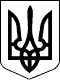 ДЕРЖАВНЕ ПІДПРИЄМСТВО «ДНІПРОПЕТРОВСЬКИЙ РЕГІОНАЛЬНИЙ ДЕРЖАВНИЙ НАУКОВО-ТЕХНІЧНИЙ ЦЕНТР СТАНДАРТИЗАЦІЇ, МЕТРОЛОГІЇ ТА СЕРТИФІКАЦІЇ»СЕРТИФІКАТ ЕКСПЕРТИЗИ ТИПУЗареєстровано в Реєстрі за № ___________________                                       Термін дії з                                                до_____________________                            Найменування і адреса виробника:Код ЄДРПОУ (ідентифікаційний номер)  Тип продукції:Коди ДКПП (УКТЗЕД):Результати проведених перевірок:на підставі проведеної експертизи технічної документації, досліджень і випробувань продукції встановлено, що типовий зразок продукції відповідає вимогам:Технiчного регламенту засобів індивідуального захисту, затвердженого постановою КМУ вiд 27.08.2008 № 761.Переліку національних стандартів, які в разі добровільного застосування є доказом відповідності продукції вимогам вищезазначеного Технічного регламенту:позначення та назва НДДані, необхідні для ідентифікації перевіреного типового зразка:Звіт про можливість реєстрації сертифікату перевірки типу від           20   Протоколи випробувань №№ ___________________________________________                                                                                             (назва випробувальної лабораторії, ареса, атестат акредитації (№, дата видачі, термін дії)Технологічна документація_____________________________________________       (технічнічні описи зразків, технологічні інструкції та ін.)Керівник органу з оцінки відповідності                  _____________________                                ____________________						підпис						ПІБМ.П.	Орган з оцінки відповідності  Державного підприємства «Дніпропетровський регіональний державний науково-технічний центр стандартизації, метрології та сертифікації»,ідентифікаційний номер UA.TR.022,49044, м. Дніпро, вул. Барикадна, 23., тел. (056) 732 14 46, (056) 744 31 60http://www.dgcsms.dp.ua/ТФ Додаток РІ ПОВ 20-6-9 ОРГАН З ОЦІНКИ ВІДПОВІДНОСТІ ДЕРЖАВНОГО ПІДПРИЄМСТВА «ДНІПРОПЕТРОВСЬКИЙ РЕГІОНАЛЬНИЙ ДЕРЖАВНИЙ НАУКОВО  ТЕХНІЧНИЙ ЦЕНТР СТАНДАРТИЗАЦІЇ, МЕТРОЛОГІЇ ТА СЕРТИФІКАЦІЇ»,Ідентифікаційний номер UA.TR.022,49044, м. Дніпро, вул. Барикадна, 23., тел. (056) 732 14 46, (056) 744 31 60ВИСНОВОК
за заявкою №022-                   від                20        р. про можливість реєстрації (обліку) декларації про відповідність Договір на проведення робіт: договір №               від           20     р.
Під час експертизи наданої документації було застосовано модуль оцінки відповідності            та перевірено:В результаті проведеної експертизи встановлена можливість реєстрації декларації про відповідність продукції відповідно до вимог Технічних регламентів.ООВ ДП «ДНІПРОСТАНДАРТМЕТРОЛОГІЯ» прийняв рішення:Зареєструвати/відмовити у реєстрації Декларацію за №                                          терміном дії з «    «           20      р.         до                                .Керівник органу з оцінки відповідності                	                                ________________    підпис                                                                  ПІБ                   	«     »          20    р.										      (дата)Перевірено:							        	    _________________						підпис                                                      ПІБ  Підготовлено:							        	    _________________						підпис                                                      ПІБ  								ТФ Додаток РІ ПОВ-20-6-10 ДЕКЛАРАЦІЯ ПРО ВІДПОВІДНІСТЬДекларант: ______ _______________________________________________________________ (повне найменування виробника або його уповноваженої особи; місцезнаходження, код згідно з ЄДРПОУ)в особі _________________________________________________________________________(посада, прізвище, ім’я та по батькові уповноваженої особи)підтверджує, що _________________________________________________________________(повна назва продукції,  тип,  марка, модель )виробник продукції:  _____________________________________________________________(повне найменування виробника)яка виготовляється за _____________________________________________________________(назва та позначення документації виробника)відповідає _Технічному регламенту                                                                                    затвердженомуо постановою Кабiнету Мiнiстрiв України від                       р. №               _а також _________________________________________________________________________ (назва та позначення нормативних документів, добровільне застосування яких є підтвердженням відповідності продукції вимогам Технічного регламенту)а процедура оцінки відповідності проведена згідно із зазначеним Технічним регламентом.Протоколи випробувань (сертифікати відповідності)______________________________________________________________________________________________________________                 (номер, дата реєстрації, термін дії, назва і місцезнаходження призначеного органу)Декларацію складено під цілковиту відповідальність  виробника, його уповноваженого представника, постачальника.__________________________________________________________________Директор  ______________________	__________________  	  _______________                                           (назва скорочено)                                                                   (підпис)                              (прізвище, ініціали)Декларація зареєстрована:Дата реєстрації:               ____________  Реєстраційний номер ___________________Декларація чинна до:      _____________Керівник ООВДП „ДНІПРОСТАНДАРТМЕТРОЛОГІЯ”     				          ___________________                                                    			                                  (підпис)                                         (прізвище, ініціали)Чинність декларації про відповідність можна перевірити за телефоном (0562) 744-31-60,web-сторінка: www.dgcsms.dp.ua Додаток РІ ПОВ 20-6-11 (рекомендований)МІНЕКОНОМРОЗВИТКУ УКРАЇНИДЕРЖАВНЕ ПІДПРИЄМСТВО «ДНІПРОПЕТРОВСЬКИЙ РЕГІОНАЛЬНИЙ ДЕРЖАВНИЙ НАУКОВО - ТЕХНІЧНИЙ ЦЕНТР СТАНДАРТИЗАЦІЇ, МЕТРОЛОГІЇ ТА СЕРТИФІКАЦІЇ», (ДП "ДНІПРОСТАНДАРТМЕТРОЛОГІЯ")Ліцензія №до Угоди №                    від  «      «         20      р.Видана Органом з оцінки відповідності ДП "ДНІПРОСТАНДАРТМЕТРОЛОГІЯ", 49044, м. Дніпро, вул. Барикадна, 23				.	(орган з оцінки відповідності)Ліцензіат	(повне найменування виробника або його уповноваженої особи; місцезнаходження, код згідно з ЄДРПОУ)Керівник органу з оцінки відповідності               ____________________	      _________________                                                                                                                                       підпис	              ПІБ	«     »             20    р.М.П.	Орган з оцінки відповідності  Державного підприємства «Дніпропетровський регіональний державний науково-технічний центр стандартизації, метрології та сертифікації»,ідентифікаційний номер UA.TR.02249044, м. Дніпро, вул. Барикадна, 23., тел. (056) 732 14 46, (056) 744 31 60http://www.dgcsms.dp.ua/							Додаток РІ ПОВ-20-6-12 (рекомендований)ОРГАН З ОЦІНКИ ВІДПОВІДНОСТІ ДЕРЖАВНОГО ПІДПРИЄМСТВА «ДНІПРОПЕТРОВСЬКИЙ РЕГІОНАЛЬНИЙ ДЕРЖАВНИЙ НАУКОВО - ТЕХНІЧНИЙ ЦЕНТР СТАНДАРТИЗАЦІЇ, МЕТРОЛОГІЇ ТА СЕРТИФІКАЦІЇ»,Ідентифікаційний номер UA.TR.022,49044, м. Дніпро, вул. Барикадна, 23., тел. (056) 732 14 46, (056) 744 31 60http://www.dgcsms.dp.ua/УГОДА ПРО ЗАБЕЗПЕЧЕННЯ ВІДПОВІДНОСТІ ПРОДУКЦІЇВИМОГАМ ТЕХНІЧНИХ РЕГЛАМЕНТІВ ТА ВИКОРИСТАННЯ ЗНАКА ВІДПОВІДНОСТІ№               від          20      р.ОРГАН З ОЦІНКИ ВІДПОВІДНОСТІ ДЕРЖАВНОГО ПІДПРИЄМСТВА «ДНІПРОПЕТРОВСЬКИЙ РЕГІОНАЛЬНИЙ ДЕРЖАВНИЙ НАУКОВО - ТЕХНІЧНИЙ ЦЕНТР СТАНДАРТИЗАЦІЇ, МЕТРОЛОГІЇ ТА СЕРТИФІКАЦІЇ», (ООВ ДП «ДНІПРОСТАНДАРТМЕТРО-ЛОГІЯ»), зареєстрований за адресою: 49044, м. Дніпро, вул. Барикадна, 23, що названий надалі «органом з оцінки відповідності» та представлений керівником ООВ ДП «ДНІПРОСТАНДАРТ-МЕТРОЛОГІЯ» ________________________ цим надає _____________________________________		ПІБ					повне найменування виробника або його уповноваженої особи__________________________________________________________________________________; місцезнаходження, код згідно з ЄДРПОУщо назване надалі «ліцензіатом» та представлене ________________________________________(посада, ПІБ)ліцензію на право використання знака відповідності вимогам ____________________________________(позначення та назва ТР та НД) та маркування продукції _____________________________________________________________			(назва продукції)на підставі сертифіката експертизи типу, зареєстрованого в Реєстрі ООВ ДП «ДНІПРОСТАНДАРТ-МЕТРОЛОГІЯ»             20   р. за №                             , та (або) декларації,  зареєстрованої в Реєстрі ООВ ДП «ДНІПРОСТАНДАРТМЕТРОЛОГІЯ»          20   р. за №                        і виготовленої ліцензіатом протягом терміну дії цієї ліцензійної угоди за умови виконання положень цієї угоди.Стаття 1. РЕГУЛЮВАННЯ СЕРТИФІКАЦІЇ ТА ОЦІНЮВАННЯОцінка відповідності проведена згідно з використанням модулю (ів) ___ , які передбачені Постановою Кабінету Міністрів України від 13 січня 2016 за № 95 “Про затвердження модулів оцінки відповідності, які використовуються для розроблення процедур оцінки відповідності, та правил використання модулів оцінки відповідності”.Стаття 2. ПРАВА ТА ОБОВ’ЯЗКИ2.1Ліцензіат погоджується, що продукція, яку виготовляють і постачають, відповідає вимогам, установленим у стандартах і основних та специфічних правилах цієї ліцензії. Відповідно, орган з оцінки відповідності дає дозвіл ліцензіату маркувати продукцію, на яку поширюється ліцензія.2.2Ліцензіат погоджується забезпечити безперешкодний доступ представникам, яких уповноважив ООВ, до всіх дільниць виробництва продукції, на яку поширюється ліцензія, без попереднього повідомлення (за умови використання модуля D).2.3Ліцензіат погоджується виготовляти продукцію, на яку поширюється ліцензія, за тими самими технічними умовами, які були надані ООВ як зразок і відповідно до яких провадили попередні випробовування на відповідність стандартам.2.4Ліцензіат зобов’язується зберігати копію декларації про відповідність разом з технічною документацією, яка надавалась в ООВ, на протязі часу, вказаного в технічному регламенті, а також надавати їх для перевірки у встановлених законодавством випадках.2.5Ліцензіат має забезпечити проведення оцінки ризиків, зумовлених використанням продукції, з метою визначення рівня небезпеки для життя і здоров'я людей, майна та довкілля. 2.6Ліцензіат має забезпечити недопущення будь-якого ризику протягом передбачуваного строку життєвого циклу продукції з урахуванням транспортування, зберігання та утилізаціїСтаття 3. НАГЛЯД3.1Орган з оцінки відповідності виконує нагляд за тим, чи продовжує продукція відповідати умовам ліцензії згідно з вимогами загальних правил системи оцінки відповідності та специ-фічних правил до схеми, які наведено в ліцензії. Перевірка серійно виготовляємої продукції проводиться з періодичністю один раз на рік в термін дії сертифіката експертизи типу.3.2Нагляд здійснює персонал органу з оцінки відповідності та (при необхідності) персонал з інших агентств, уповноважених органом з з оцінки відповідності.3.3Ліцензіат зобов’язується здійснювати оплату всіх робіт з оцінювання відповідності (у тому числи з нагляду). Вартість робіт визначається органом з з оцінки відповідності та оформляється у вигляді рахунків згідно протоколів погодження вартості робіт на кожну конкретну роботу. Орган з оцінки відповідності розпочинає проведення робіт з моменту отримання 100% попередньої оплати згідно виставлених рахунків. Вартість робіт може бути змінена в зв’язку з інфляцією та змінами в законодавстві за погодженням сторін.Стаття 4. ІНФОРМУВАННЯ ЩОДО ВНЕСЕННЯ ЗМІНЛіцензіат зобов’язаний інформувати Орган з оцінки відповідності щодо внесення будь-яких змін у продукцію, процес виробництва продукції або систему якості.Стаття 5. СКАРГИЛіцензіат зобов’язаний на запит органу з з оцінки відповідності подати записи та звіти до органу з з оцінки відповідності щодо будь-яких скарг на продукцію, на яку поширюється ліцензія.Стаття 6. ОПУБЛІКУВАННЯ6.1Ліцензіат має право використовувати факт з оцінки відповідності продукції, на яку розповсюджується ліцензія.6.2Орган з оцінки відповідності опубліковує інформацію щодо видавання та анулювання сертифіката експертизи типу (сертифіката відповідності) та (або)  декларації про відповідність на сайті ДП «ДНІПРОСТАНДАРТМЕТРОЛОГІЯ»: www.dgcsms.dp.ua.Стаття 7. КОНФІДЕНЦІЙНІСТЬОрган з оцінки відповідності відповідає за забезпечення конфіденційності інформації, яку його персонал отримав через контакти з ліцензіатом.Стаття 8. ОПЛАТАЛіцензіат повинен сплачувати всі витрати органу з оцінки відповідності стосовно нагляду, відбирання зразків, випробування, оцінювання, а також адміністративні витрати.Стаття 9. СТРОК ДІЇ УГОДИЦя угода чинна з ____ і діє до 	 , поки її не буде скасовано з суттєвих причин або поки її не розірве будь-яка сторона після повідомлення іншої сторони.Стаття 10. СКАСУВАННЯ ЛІЦЕНЗІЇУ разі скасування ліцензії строк завчасного попередження про скасування залежить від певних причин, а саме:Інформацію про скасування відправляється рекомендованим листом (або іншим відповідним способом) іншій стороні з наведенням причин і дати закінчення угоди.Стаття 11. ЗМІНЕННЯ ВИМОГ ДО ПРОДУКЦІЇУ разі змінення вимог до продукції, яку охоплює ця угода, Орган з оцінки відповідності повинен негайно поінформувати про це ліцензіата листом (або іншим рівнозначним способом), зазначаючи дату введення в дію змінених вимог і необхідність у додатковому оцінюванні продукції, на яку поширено цю угоду.Ліцензіат у зазначений термін після отримання повідомлення, про що йдеться в п. 11.1, повинен сповістити Орган з оцінки відповідності відповідним листом (або іншим рівнозначним способом) про свою готовність прийняти зміни. Якщо ліцензіат підтверджує готовність вчасно прийняти зміни і результати додаткової експертизи позитивні, Орган з оцінки відповідності видає додаткову ліцензію і впроваджує інші зміни в даних органу сертифікації. Якщо ліцензіат повідомляє Орган з оцінки відповідності про свою неготовність вжити відповідних заходів, наведених у 11.2, у призначений термін, або якщо ліцензіат не реагує протягом зазначеного строку, або якщо результат будь-якої додаткової експертизи — негативний, ліцензія, яка охоплює відповідну продукцію, втрачає чинність у день набуття чинності змінених вимог, якщо інше не вирішує орган сертифікації.Стаття 12. ВІДПОВІДАЛЬНІСТЬЗабороняється: - нанесення національного знака відповідності на продукцію, на яку не поширюється дія  угоди або які відповідають вимогам Регламенту, але не відповідають вимогам інших технічних регламентів, дія яких поширюється на зазначену продукцію; - маркування, інше ніж  знак відповідності вимогам технічного регламенту згідно Постанови Кабінету Міністрів України від 30 грудня 2015 р. № 1184 “Про затвердження форми, опису знака відповідності технічним регламентам, правил та умов його нанесення”,  якщо воно може дезінформувати треті сторони щодо змісту або форми маркування, або того і другого. Відповідальність встановлена Законами України:«Про державний ринковий нагляд і контроль нехарчової продукції»;«Про загальну безпечність нехарчової продукції».Стаття 13. АПЕЛЯЦІЇ ТА СУПЕРЕЧНІ ПИТАННЯУсі суперечки, які можуть виникати у зв’язку з цією угодою, потрібно вирішувати відповідно до процедури органу сертифікації.Складено у двох примірниках з підписами уповноважених представників органу сертифікації та заявника.Від органу сертифікаціїКерівник ООВ ДП «ДНІПРОСТАНДАРТМЕТРОЛОГІЯ» _____________                 ________________(підпис)	(ПІБ)“___” ______________20       р.		МП								Керівник  _________________(найменування підприємства)        _____________                 ________________               (підпис)	(ПІБ)“___”______________20       р.МП					Додаток РІ ПОВ-20-6-13 (рекомендований)ОРГАН З ОЦІНКИ ВІДПОВІДНОСТІ Державного підприємства «Дніпропетровський регіональний державний науково-технічний центр стандартизації, метрології та сертифікації», ідентифікаційний номер UA.TR.022,49044, м. Дніпро, вул. Барикадна, 23, тел. (056) 732 14 46, (056) 744 31 60Звіт за результатами аналізу  технічного файлуза заявкою №             від            на проведення робіт з оцінки відповідності
Під час експертизи наданої документації було перевірено: Мета експертизи технічного файлуОцінка наданої документації _________________________________________________________						назва  підприємства стосовно вимог технічного регламенту________________________________________________				(найменування ТР, код ДК ПП)Склад групи: ___________________________________________________________________________	___________________________________________________________________________________________________________________________________________________________________		стор.38 з 42Документи, які розглядала група:____________________________________________________				( перелік документів)___________________________________________________________________________________________________________________________________________________________________________________________________________________________________________________________________________________________________________________________________________________________________________________________________________________________________________________________________Загальний висновок за результатами експертизи технічного файлу_____________________________________________________________________________Зауваження _____________________________________________________________________________КонфіденційністьМатеріали, які розглядала група, є конфіденційними і не підлягають розголошенню і передачі будь-яким особам.Звіт складено в 2-х примірниках (для ООВ ДП “Дніпростандартметрологія” та підприємства-заявника)Склад групи що здійснила аналіз	  / підпис /                 / прізвище, ініціали /	  / підпис /                 / прізвище, ініціали /	  «     »                     20     р.			стор.39 з 42Лист реєстрації змін Зміна                                                          		стор. 40 з 42Робоча інструкція   не підлягає тиражуванню і розповсюдженню без дозволу керівництва  ООВ ДП«Дніпростандартметрологія»Лист реєстрації змін Зміна                                                          		стор. 41 з 42Робоча інструкція   не підлягає тиражуванню і розповсюдженню без дозволу керівництва  ООВ ДП«Дніпростандартметрологія»ЛИСТ ОЗНАЙОМЛЕННЯ ПЕРСОНАЛУЗміна                                                          		стор. 42 з 42Робоча інструкція   не підлягає тиражуванню і розповсюдженню без дозволу керівництва  ООВ ДП«Дніпростандартметрологія»ВВЕДЕНО В ДІЮ: ВВЕДЕНО В ДІЮ: ВВЕДЕНО В ДІЮ: ВВЕДЕНО В ДІЮ: ЗАТВЕРДЖЕНО:ЗАТВЕРДЖЕНО:ЗАТВЕРДЖЕНО:ЗАТВЕРДЖЕНО:Заступник директора з питань підтвердження відповідності – заступник керівника ОСЛех Н.М.УЗГОДЖЕНО:УЗГОДЖЕНО:УЗГОДЖЕНО:УЗГОДЖЕНО:Заступник директора з питань підтвердження відповідності – заступник керівника ОС Лех Н.М.ПЕРЕВІРЕНО:ПЕРЕВІРЕНО:ПЕРЕВІРЕНО:ПЕРЕВІРЕНО:Начальник відділу підтвердження відповідностіТіщенко В.Є.РОЗРОБЛЕНОРОЗРОБЛЕНОРОЗРОБЛЕНОРОЗРОБЛЕНОПровідний інженер із стандартизації відділу підтвердження відповідностіГордєєва Л.І.Посада Підпис ПІБДата ПЕРЕГЛЯНУТОПЕРЕГЛЯНУТОПЕРЕГЛЯНУТОПЕРЕГЛЯНУТОАКТУАЛІЗОВАНОАКТУАЛІЗОВАНОАКТУАЛІЗОВАНОАКТУАЛІЗОВАНОДатаВідповідальнийПІБпідписДіяДата виконанняВідповідальнийПІБПідписРозділНазва розділу № стор.Лист ідентифікації статусу документа2Зміст 31Мета та сфера застосування42Нормативні посилання, терміни та визначення63Загальні положення84Умови введення ЗІЗ в обіг85Процедури оцінювання віповідності та маркування ЗІЗ106Порядок оцінювання відповідності ЗІЗ107Конфіденційність218Розгляд спірних питань219Розрахунки між ООВ та заявником21ТФ РІ ПОВ-20-6-1Заявка на проведення процедур з оцінки відповідності22ТФ РІ ПОВ-20-6-2План проведення робіт з оцінювання відповідності24ТФ РІ ПОВ-20-6-3Рішення за заявкою на проведення процедур з оцінки відповідності25ТФ РІ ПОВ-20-6-4Акт ідентифікації продукції при проведенні оцінки відповідності продукції.26ТФ РІ ПОВ-20-6-5Акт відбору зразків продукції для випробувань.27ТФ РІ ПОВ-20-6-6Звіт про оцінювання за результатами робіт з оцінки відповідності28ТФ РІ ПОВ-20-6-7Висновок-рішення за результатами робіт з оцінки відповідності29ТФ РІ ПОВ-20-6-8Сертифікат експертизи типу30ТФ РІ ПОВ-20-6-9Висновок про можливість реєстрації (обліку) декларації про відповідність 36ТФ РІ ПОВ-20-6-10Декларація про відповідність31ТФ РІ ПОВ-20-6-11Ліцензія на застосування знака відповідності32ТФ РІ ПОВ-20-6-12Угода про забезпечення відповідності продукції вимогам технічних регламентів33ТФ РІ ПОВ-20-6-13Звіт за результатами аналізу технічного файлу38Лист реєстрації змін40Лист ознайомлення персоналу42Керівнику органу з оцінки відповідності ДП «ДНІПРОСТАНДАРТМЕТРОЛОГІЯ»провести процедуру оцінки відповідності;внести декларацію до реєстру призначеного органу.** Потрібне відмітити Найменування процедур з оцінювання відповідностіВідповідальний виконавецьАналіз заявки. Аналіз документації, наданої заявником. Аналіз технічного файлу.Складання договору та надання рахункуСкладання проекту рішення про проведення робіт. Відбір та ідентифікація зразків продукціїСкладання проекту сертифікату експертизи/перевірки типу чи рішення про відмову.Експертиза протоколу випробувань.Експертиза робіт проведених ООВ.Складання проекту рішення про видачу/відмову.Складання угоди про забезпечення відповідності продукції та ліцензії.Перевірка та реєстрація (облік) декларації про відповідність чи рішення про відмову.Прийняття рішення щодо оцінки відповідностіЗаявник, адреса:Код ЄДРПОУ, Ідентифікаційний номерВідповідальна особа:ПосадаПродукція, код УКТЗЕД (ДКПП):Виробник, адреса:Додаткова інформація (партія, серійне виробництво (схема сертифікації)):№Перелік розглянутих документівЗауваження (так/ні, в разі наявності зауважень вказати, які саме)1Заявка №        від          на проведення робіт з  наданим заявником технічним файлом2План проведення робіт  за заявкою №     від         3Рішення №    від       на проведення робіт з сертифікації4Акт ідентифікації продукції від     6Акт відбору продукції від     7Документи, що передбачені конкретною схемою сертифікації (перелічити)8Протокол випробувань №         від          , виданий ВЛ/ВЦ         , атестат про акредитацію №      від        , дійсний до    9Ліцензійна угода №    від11Проект сертифіката експертизи типу12Додаткові документи (перелічити)№Найменування перевіркиТак / Ні1Чи належить продукція до сфери акредитації ООВ2Чи правильно визначені код ДКПП/УКТ ЗЕД та нормативні документи, на відповідність яким сертифікована продукція?3Чи відповідає зміст документації вимогам схеми сертифікації?4Чи підтверджують надані документи відповідність продукції вимогам нормативного документу?Заявник, адреса:Код ЄДРПОУ, Ідентифікаційний номерКод ЄДРПОУ, Ідентифікаційний номерВідповідальна особа:ПосадаПосадаПродукція, код УКТЗЕД (ДКПП):Виробник, адреса:Додаткова інформація (партія, серійне виробництво, схема сертифікації):Назва технічного регламентуВідповідність, так/ніПричини відмовиТехнiчний регламент (вказується ТР), затверджений постановою КМУ вiд                   №ТакВідсутніЗаявник, адреса: Ідентифікаційний номерДекларант, адреса:Код ЄДРПОУВідповідальна особа:ПосадаПродукція, код УКТЗЕД (ДКПП):Виробник, адреса:Додаткова інформаціяДекларант – виробник( постачальник, уповноважений представник виробника) продукціїДекларант – виробник( постачальник, уповноважений представник виробника) продукціїДекларант – виробник( постачальник, уповноважений представник виробника) продукціїДекларант – виробник( постачальник, уповноважений представник виробника) продукціїДекларант – виробник( постачальник, уповноважений представник виробника) продукції№Найменування перевіркиРезультат, так/ні1Чи належить продукція до сфери застосування технічного регламенту?1.4Технiчний регламент засобів індивідуального захисту, затверджений постановою КМУ вiд 27.08.2008 № 761.2Чи надані та достатні документи, які підтверджують правомірність уповноваженої особи підписувати декларацію?3Чи правильно визначені нормативні документи, передбачені для оцінки відповідності продукції?3.1Перелік національних стандартів, які в разі добровільного застосування є доказом відповідності продукції вимогам вищезазначених Технічних регламентів: 4Чи відповідає зміст файлу технічної документації вимогам технічних регламентів?5Чи підтверджують надані документи відповідність продукції вимогам технічних регламентів? (детально представлені результати наведено в Переліку документів, що є доказовою базою відповідності вимогам Технічних регламентів)5.1Протокол випробувань №         від              20    р. _____________________________________________                                                                                    (назва випробувальної лабораторії, ареса, атестат _____________________________________________________________________________________________            акредитації №               від                        20        р.,  дійсний до                      20    р.)5.2Сертифікат експертизи типу №                       , термін дії                                                          , виданий               р. ООВ ДП «ДНІПРОСТАНДАРТМЕТРОЛОГІЯ», 49044, м. Дніпро, вул. Барикадна, 23, ідентифікаційний номер UA.TR.022*Рекомендовані дії, які мають бути проведені декларантом, для реєстрації декларації:Провести випробування продукції на відповідність;Надати наступні документи.в Органі з оцінки відповідності ДП 'ДНІПРОСТАНДАРТМЕТРОЛОГІЯ'  м. Дніпро, вул. Барикадна, 23 Продукція, на яку видано ліцензіюКод ДКПП (код УКТЗЕД),тип та ін.Назва ТРПозначення НДСпецифічні правилаПричини скасуванняСтрок завчасного попередження про скасуванняБажання виробникаВизначає орган з оцінки відповідності сВизначає орган з оцінки відповідності сВизначає орган з оцінки відповідності сВизначає орган з оцінки відповідності сВисновок органу з оцінки відповідності, що продукція небезпечнаНе повідомляютьНе повідомляютьНе повідомляютьНе повідомляютьПорушення вимог стандарту не з причин безпеки60 діб60 діб60 діб60 дібНевиконання фінансових зобов’язань перед органом з оцінки відповідності60 діб60 діб60 діб60 дібВідмова дотримуватися умов ліцензійної угодиВідповідно до схеми оцінки відповідностіВідповідно до схеми оцінки відповідностіВідповідно до схеми оцінки відповідностіВідповідно до схеми оцінки відповідностіВідмова виконувати вимоги після введення нової редакції тандартуВідповідно до схеми оцінки відповідностіВідповідно до схеми оцінки відповідностіВідповідно до схеми оцінки відповідностіВідповідно до схеми оцінки відповідностіЗаявник, адреса: Ідентифікаційний номерІдентифікаційний номерВідповідальна особа:ПосадаПродукція, код УКТЗЕД (ДКПП):Виробник, адреса:Додаткова інформація:Декларант - (виробник продукції, уповноважений представник виробника, постачальник продукції, особа, що вводить продукцію в обіг)Декларант - (виробник продукції, уповноважений представник виробника, постачальник продукції, особа, що вводить продукцію в обіг)Декларант - (виробник продукції, уповноважений представник виробника, постачальник продукції, особа, що вводить продукцію в обіг)Декларант - (виробник продукції, уповноважений представник виробника, постачальник продукції, особа, що вводить продукцію в обіг)№Перелік наданих документівРезультат, так/ні1Чи належить продукція до сфери застосування технічного регламенту Технічного регламенту (ів) (вказати необхідні ТР)Так2Чи правильно визначені нормативні документи, передбачені для оцінки відповідності продукції?Так3Чи відповідає зміст файлу технічної документації вимогам технічного регламенту?Так4Чи підтверджують надані документи відповідність продукції вимогам технічного регламенту?
(детально представлені результати наведено в Переліку документів, що є доказовою базою відповідності вимогам Технічного регламенту)ТакЗміниЗміниНомера листівНомера листівНомера листівНомера листівВсього листівНомер повідомленняПідписДата внесенняНомерДата введенняЗміненихЗаміненихНовихАнульованихВсього листівНомер повідомленняПідписДата внесенняЗміниЗміниНомера листівНомера листівНомера листівНомера листівВсього листівНомер повідомленняПідписДата внесенняНомерДата введенняЗміненихЗаміненихНовихАнульованихВсього листівНомер повідомленняПідписДата внесення№ п/пДата ознайомленняПосадаП.І.Б.Підпис